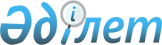 Осакаров аудандық мәслихатының "Осакаров ауданының кенттерінің, ауылдық округтарының 2023-2025 жылдарға арналған бюджеті туралы" 2022 жылғы 23 желтоқсандағы 29 сессиясының № 332 шешіміне өзгерістер енгізу туралыҚарағанды облысы Осакаров аудандық мәслихатының 2023 жылғы 31 наурыздағы № 2/13 шешімі
      Осакаров аудандық мәслихат ШЕШТІ:
      1. Осакаров аудандық мәслихатының "Осакаров ауданының кенттерінің, ауылдық округтарының 2023-2025 жылдарға арналған бюджеті туралы" 2022 жылғы 23 желтоқсандағы 29 сессиясының № 332 шешіміне (нормативтік құқықтық актілерді мемлекеттік тіркеу Тізілімінде № 176322 болып тіркелген) мынадай өзгерістер енгізілсін:
      1-тармақ жаңа редакцияда жазылсын:
      "1. Осакаровка кентінің 2023-2025 жылдарға арналған бюджеті 1, 2, 3, 4 қосымшаларға сәйкес, оның ішінде 2023 жылға келесі көлемдерде бекітілсін:
      1) кірістер – 297 780 мың теңге, оның ішінде:
      салықтық түсімдер – 71 528 мың теңге;
      негізгі капиталды сатудан түсетін түсімдер – 1 873 мың теңге;
      трансферттер түсімі – 224 379 мың теңге;
      2) шығындар – 322 586 мың теңге;
      3) таза бюджеттік кредиттеу – 0 мың теңге, оның ішінде:
      бюджеттік кредиттер – 0 мың теңге;
      бюджеттік кредиттерді өтеу – 0 мың теңге;
      4) қаржы активтерiмен жасалатын операциялар бойынша сальдо – 0 мың теңге, оның iшiнде:
      қаржы активтерін сатып алу – 0 мың теңге;
      мемлекеттің қаржы активтерін сатудан түсетін түсімдер – 0 мың теңге;
      5) бюджет тапшылығы (профициті) - -24 806 мың теңге;
      6) бюджет тапшылығын қаржыландыру (профициті пайдалану) – 24 806 мың теңге, оның ішінде:
      қарыздар түсімі - 0 мың теңге;
      қарыздарды өтеу - 0 мың теңге;
      бюджет қаражатының пайдаланылатын қалдықтары - 24 806 мың теңге.";
      2 - тармақ жаңа редакцияда жазылсын:
      "2. Молодежный кентінің 2023-2025 жылдарға арналған бюджеті 5, 6, 7, 8 қосымшаларға сәйкес, оның ішінде 2023 жылға келесі көлемдерде бекітілсін:
      1) кірістер – 116 563 мың теңге, оның ішінде:
      салықтық түсімдер – 21 888 мың теңге;
      трансферттер түсімі – 94 675 мың теңге;
      2) шығындар - 116 563 мың теңге;
      3) таза бюджеттік кредиттеу – 0 мың теңге, оның ішінде:
      бюджеттік кредиттер – 0 мың теңге;
      бюджеттік кредиттерді өтеу – 0 мың теңге;
      4) қаржы активтерiмен жасалатын операциялар бойынша сальдо – 0 мың теңге, оның iшiнде:
      қаржы активтерін сатып алу – 0 мың теңге;
      мемлекеттің қаржы активтерін сатудан түсетін түсімдер – 0 мың теңге;
      5) бюджет тапшылығы (профициті) - 0 мың теңге;
      6) бюджет тапшылығын қаржыландыру (профициті пайдалану) – 0 мың теңге, оның ішінде:
      қарыздар түсімі - 0 мың теңге;
      қарыздарды өтеу - 0 мың теңге;
      бюджет қаражатының пайдаланылатын қалдықтары - 0 мың теңге.";
      3 - тармақ жаңа редакцияда жазылсын:
      "3. Пионер ауылдық округінің 2023-2025 жылдарға арналған бюджеті 9, 10, 11, 12 қосымшаларға сәйкес, оның ішінде 2023 жылға келесі көлемдерде бекітілсін:
      1) кірістер – 41 823 мың теңге, оның ішінде:
      салықтық түсімдер – 8 759 мың теңге;
      негізгі капиталды сатудан түсетін түсімдер - 292 мың теңге;
      трансферттер түсімі – 32 772 мың теңге;
      2) шығындар - 41 823 мың теңге;
      3) таза бюджеттік кредиттеу – 0 мың теңге, оның ішінде:
      бюджеттік кредиттер – 0 мың теңге;
      бюджеттік кредиттерді өтеу – 0 мың теңге;
      4) қаржы активтерiмен жасалатын операциялар бойынша сальдо – 0 мың теңге, оның iшiнде:
      қаржы активтерін сатып алу – 0 мың теңге;
      мемлекеттің қаржы активтерін сатудан түсетін түсімдер – 0 мың теңге;
      5) бюджет тапшылығы (профициті) - 0 мың теңге;
      6) бюджет тапшылығын қаржыландыру (профициті пайдалану) – 0 мың теңге, оның ішінде:
      қарыздар түсімі - 0 мың теңге;
      қарыздарды өтеу - 0 мың теңге;
      бюджет қаражатының пайдаланылатын қалдықтары - 0 мың теңге.";
      4 - тармақ жаңа редакцияда жазылсын:
      "4. Есіл ауылдық округінің 2023-2025 жылдарға арналған бюджеті 13, 14, 15, 16 қосымшаларға сәйкес, оның ішінде 2023 жылға келесі көлемдерде бекітілсін:
      1) кірістер – 404 249 мың теңге, оның ішінде:
      салықтық түсімдер – 15 057 мың теңге;
      трансферттер түсімі – 389 192 мың теңге;
      2) шығындар – 404 249 мың теңге;
      3) таза бюджеттік кредиттеу – 0 мың теңге, оның ішінде:
      бюджеттік кредиттер – 0 мың теңге;
      бюджеттік кредиттерді өтеу – 0 мың теңге;
      4) қаржы активтерiмен жасалатын операциялар бойынша сальдо – 0 мың теңге, оның iшiнде:
      қаржы активтерін сатып алу – 0 мың теңге;
      мемлекеттің қаржы активтерін сатудан түсетін түсімдер – 0 мың теңге;
      5) бюджет тапшылығы (профициті) - 0 мың теңге;
      6) бюджет тапшылығын қаржыландыру (профициті пайдалану) – 0 мың теңге, оның ішінде:
      қарыздар түсімі - 0 мың теңге;
      қарыздарды өтеу - 0 мың теңге;
      бюджет қаражатының пайдаланылатын қалдықтары - 0 мың теңге.";
      5 - тармақ жаңа редакцияда жазылсын:
      "5. Батпақты ауылдық округінің 2023-2025 жылдарға арналған бюджеті 17, 18, 19, 20 қосымшаларға сәйкес, оның ішінде 2023 жылға келесі көлемдерде бекітілсін:
      1) кірістер –60 491 мың теңге, оның ішінде:
      салықтық түсімдер – 11 840 мың теңге;
      трансферттер түсімі – 48 651 мың теңге;
      2) шығындар - 60 491 мың теңге;
      3) таза бюджеттік кредиттеу – 0 мың теңге, оның ішінде:
      бюджеттік кредиттер – 0 мың теңге;
      бюджеттік кредиттерді өтеу – 0 мың теңге;
      4) қаржы активтерiмен жасалатын операциялар бойынша сальдо – 0 мың теңге, оның iшiнде:
      қаржы активтерін сатып алу – 0 мың теңге;
      мемлекеттің қаржы активтерін сатудан түсетін түсімдер – 0 мың теңге;
      5) бюджет тапшылығы (профициті) - 0 мың теңге;
      6) бюджет тапшылығын қаржыландыру (профициті пайдалану) – 0 мың теңге, оның ішінде:
      қарыздар түсімі - 0 мың теңге;
      қарыздарды өтеу - 0 мың теңге;
      бюджет қаражатының пайдаланылатын қалдықтары - 0 мың теңге.";
      6 - тармақ жаңа редакцияда жазылсын:
      "6. Сұңқар ауылдық округінің 2023-2025 жылдарға арналған бюджеті 21, 22, 23, 24 қосымшаларға сәйкес, оның ішінде 2023 жылға келесі көлемдерде бекітілсін:
      1) кірістер – 36 024 мың теңге, оның ішінде:
      салықтық түсімдер – 2 147 мың теңге;
      трансферттер түсімі – 33 877 мың теңге;
      2) шығындар – 36 024 мың теңге;
      3) таза бюджеттік кредиттеу – 0 мың теңге, оның ішінде:
      бюджеттік кредиттер – 0 мың теңге;
      бюджеттік кредиттерді өтеу – 0 мың теңге;
      4) қаржы активтерiмен жасалатын операциялар бойынша сальдо – 0 мың теңге, оның iшiнде:
      қаржы активтерін сатып алу – 0 мың теңге;
      мемлекеттің қаржы активтерін сатудан түсетін түсімдер – 0 мың теңге;
      5) бюджет тапшылығы (профициті) - 0 мың теңге;
      6) бюджет тапшылығын қаржыландыру (профициті пайдалану) – 0 мың теңге, оның ішінде:
      қарыздар түсімі - 0 мың теңге;
      қарыздарды өтеу - 0 мың теңге;
      бюджет қаражатының пайдаланылатын қалдықтары- 0 мың теңге.";
      7 - тармақ жаңа редакцияда жазылсын:
      "7. Маржанкөл ауылдық округінің 2023-2025 жылдарға арналған бюджеті 25, 26, 27, 28 қосымшаларға сәйкес, оның ішінде 2023 жылға келесі көлемдерде бекітілсін:
      1) кірістер – 41 933 мың теңге, оның ішінде:
      салықтық түсімдер – 1 974 мың теңге;
      трансферттер түсімі –39 959 мың теңге;
      2) шығындар - 41 933 мың теңге;
      3) таза бюджеттік кредиттеу – 0 мың теңге, оның ішінде:
      бюджеттік кредиттер – 0 мың теңге;
      бюджеттік кредиттерді өтеу – 0 мың теңге;
      4) қаржы активтерiмен жасалатын операциялар бойынша сальдо – 0 мың теңге, оның iшiнде:
      қаржы активтерін сатып алу – 0 мың теңге;
      мемлекеттің қаржы активтерін сатудан түсетін түсімдер – 0 мың теңге;
      5) бюджет тапшылығы (профициті) - 0 мың теңге;
      6) бюджет тапшылығын қаржыландыру (профициті пайдалану) – 0 мың теңге, оның ішінде:
      қарыздар түсімі - 0 мың теңге;
      қарыздарды өтеу - 0 мың теңге;
      бюджет қаражатының пайдаланылатын қалдықтары - 0 мың теңге.";
      8 - тармақ жаңа редакцияда жазылсын:
      "8. Озерный ауылдық округінің 2023-2025 жылдарға арналған бюджеті 29, 30, 31, 32 қосымшаларға сәйкес, оның ішінде 2023 жылға келесі көлемдерде бекітілсін:
      1) кірістер – 49 633 мың теңге, оның ішінде:
      салықтық түсімдер – 4 134 мың теңге;
      негізгі капиталды сатудан түсетін түсімдер - 200 мың теңге;
      трансферттер түсімі – 45 299 мың теңге;
      2) шығындар - 49 633 мың теңге;
      3) таза бюджеттік кредиттеу – 0 мың теңге, оның ішінде:
      бюджеттік кредиттер – 0 мың теңге;
      бюджеттік кредиттерді өтеу – 0 мың теңге;
      4) қаржы активтерiмен жасалатын операциялар бойынша сальдо – 0 мың теңге, оның iшiнде:
      қаржы активтерін сатып алу – 0 мың теңге;
      мемлекеттің қаржы активтерін сатудан түсетін түсімдер – 0 мың теңге;
      5) бюджет тапшылығы (профициті) - 0 мың теңге;
      6) бюджет тапшылығын қаржыландыру (профициті пайдалану) – 0 мың теңге, оның ішінде:
      қарыздар түсімі - 0 мың теңге;
      қарыздарды өтеу - 0 мың теңге;
      бюджет қаражатының пайдаланылатын қалдықтары - 0 мың теңге.";
      9 - тармақ жаңа редакцияда жазылсын:
      "9. Құндызды ауылдық округінің 2023-2025 жылдарға арналған бюджеті 33, 34, 35, 36 қосымшаларға сәйкес, оның ішінде 2023 жылға келесі көлемдерде бекітілсін:
      1) кірістер – 34 525 мың теңге, оның ішінде:
      салықтық түсімдер – 1 463 мың теңге;
      трансферттер түсімі – 33 062 мың теңге;
      2) шығындар - 34 525 мың теңге;
      3) таза бюджеттік кредиттеу – 0 мың теңге, оның ішінде:
      бюджеттік кредиттер – 0 мың теңге;
      бюджеттік кредиттерді өтеу – 0 мың теңге;
      4) қаржы активтерiмен жасалатын операциялар бойынша сальдо – 0 мың теңге, оның iшiнде:
      қаржы активтерін сатып алу – 0 мың теңге;
      мемлекеттің қаржы активтерін сатудан түсетін түсімдер – 0 мың теңге;
      5) бюджет тапшылығы (профициті) - 0 мың теңге;
      6) бюджет тапшылығын қаржыландыру (профициті пайдалану) – 0 мың теңге, оның ішінде:
      қарыздар түсімі - 0 мың теңге;
      қарыздарды өтеу - 0 мың теңге;
      бюджет қаражатының пайдаланылатын қалдықтары - 0 мың теңге.";
      10 - тармақ жаңа редакцияда жазылсын:
      "10. Николаев ауылдық округінің 2023-2025 жылдарға арналған бюджеті 37, 38, 39, 40 қосымшаларға сәйкес, оның ішінде 2023 жылға келесі көлемдерде бекітілсін:
      1) кірістер – 41 605 мың теңге, оның ішінде:
      салықтық түсімдер – 2 522 мың теңге;
      негізгі капиталды сатудан түсетін түсімдер - 247 мың теңге;
      трансферттер түсімі – 38 836 мың теңге;
      2) шығындар - 41 605 мың теңге;
      3) таза бюджеттік кредиттеу – 0 мың теңге, оның ішінде:
      бюджеттік кредиттер – 0 мың теңге;
      бюджеттік кредиттерді өтеу – 0 мың теңге;
      4) қаржы активтерiмен жасалатын операциялар бойынша сальдо – 0 мың теңге, оның iшiнде:
      қаржы активтерін сатып алу – 0 мың теңге;
      мемлекеттің қаржы активтерін сатудан түсетін түсімдер – 0 мың теңге;
      5) бюджет тапшылығы (профициті) - 0 мың теңге;
      6) бюджет тапшылығын қаржыландыру (профициті пайдалану) – 0 мың теңге, оның ішінде:
      қарыздар түсімі - 0 мың теңге;
      қарыздарды өтеу - 0 мың теңге;
      бюджет қаражатының пайдаланылатын қалдықтары - 0 мың теңге.";
      11 - тармақ жаңа редакцияда жазылсын:
      "11. Қарағайлы ауылдық округінің 2023-2025 жылдарға арналған бюджеті 41, 42, 43, 44 қосымшаларға сәйкес, оның ішінде 2023 жылға келесі көлемдерде бекітілсін:
      1) кірістер – 47 330 мың теңге, оның ішінде:
      салықтық түсімдер – 8 582 мың теңге;
      трансферттер түсімі – 38 748 мың теңге;
      2) шығындар - 47 330 мың теңге;
      3) таза бюджеттік кредиттеу – 0 мың теңге, оның ішінде:
      бюджеттік кредиттер – 0 мың теңге;
      бюджеттік кредиттерді өтеу – 0 мың теңге;
      4) қаржы активтерiмен жасалатын операциялар бойынша сальдо – 0 мың теңге, оның iшiнде:
      қаржы активтерін сатып алу – 0 мың теңге;
      мемлекеттің қаржы активтерін сатудан түсетін түсімдер – 0 мың теңге;
      5) бюджет тапшылығы (профициті) - 0 мың теңге;
      6) бюджет тапшылығын қаржыландыру (профициті пайдалану) – 0 мың теңге, оның ішінде:
      қарыздар түсімі - 0 мың теңге;
      қарыздарды өтеу - 0 мың теңге;
      бюджет қаражатының пайдаланылатын қалдықтары - 0 мың теңге.";
      12 - тармақ жаңа редакцияда жазылсын:
      "12. Садовый ауылдық округінің 2023-2025 жылдарға арналған бюджеті 45, 46, 47, 48 қосымшаларға сәйкес, оның ішінде 2023 жылға келесі көлемдерде бекітілсін:
      1) кірістер – 45 384 мың теңге, оның ішінде:
      салықтық түсімдер – 7 020 мың теңге;
      трансферттер түсімі – 38 364 мың теңге;
      2) шығындар - 45 969 мың теңге;
      3) таза бюджеттік кредиттеу – 0 мың теңге, оның ішінде:
      бюджеттік кредиттер – 0 мың теңге;
      бюджеттік кредиттерді өтеу – 0 мың теңге;
      4) қаржы активтерiмен жасалатын операциялар бойынша сальдо – 0 мың теңге, оның iшiнде:
      қаржы активтерін сатып алу– 0 мың теңге;
      мемлекеттің қаржы активтерін сатудан түсетін түсімдер – 0 мың теңге;
      5) бюджет тапшылығы (профициті) - - 585 мың теңге;
      6) бюджет тапшылығын қаржыландыру (профициті пайдалану) – 585 мың теңге, оның ішінде:
      қарыздар түсімі - 0 мың теңге;
      қарыздарды өтеу - 0 мың теңге;
      бюджет қаражатының пайдаланылатын қалдықтары - 585 мың теңге.";
      13 - тармақ жаңа редакцияда жазылсын:
      "13. Сарыөзек ауылдық округінің 2023-2025 жылдарға арналған бюджеті 49, 50, 51, 52 қосымшаларға сәйкес, оның ішінде 2023 жылға келесі көлемдерде бекітілсін:
      1) кірістер – 358 075 мың теңге, оның ішінде:
      салықтық түсімдер – 5 846 мың теңге;
      трансферттер түсімі – 352 229 мың теңге;
      2) шығындар - 358 075 мың теңге;
      3) таза бюджеттік кредиттеу – 0 мың теңге, оның ішінде:
      бюджеттік кредиттер – 0 мың теңге;
      бюджеттік кредиттерді өтеу – 0 мың теңге;
      4) қаржы активтерiмен жасалатын операциялар бойынша сальдо – 0 мың теңге, оның iшiнде:
      қаржы активтерін сатып алу – 0 мың теңге;
      мемлекеттің қаржы активтерін сатудан түсетін түсімдер – 0 мың теңге;
      5) бюджет тапшылығы (профициті) - 0 мың теңге;
      6) бюджет тапшылығын қаржыландыру (профициті пайдалану) – 0 мың теңге, оның ішінде:
      қарыздар түсімі - 0 мың теңге;
      қарыздарды өтеу - 0 мың теңге;
      бюджет қаражатының пайдаланылатын қалдықтары - 0 мың теңге.";
      14 - тармақ жаңа редакцияда жазылсын:
      "14. Жансары ауылдық округінің 2023-2025 жылдарға арналған бюджеті 53, 54, 55, 56 қосымшаларға сәйкес, оның ішінде 2023 жылға келесі көлемдерде бекітілсін:
      1) кірістер – 40 632 мың теңге, оның ішінде:
      салықтық түсімдер – 3 832 мың теңге;
      трансферттер түсімі – 36 800 мың теңге;
      2) шығындар - 40 632 мың теңге;
      3) таза бюджеттік кредиттеу – 0 мың теңге, оның ішінде:
      бюджеттік кредиттер – 0 мың теңге;
      бюджеттік кредиттерді өтеу – 0 мың теңге;
      4) қаржы активтерiмен жасалатын операциялар бойынша сальдо – 0 мың теңге, оның iшiнде:
      қаржы активтерін сатып алу – 0 мың теңге;
      мемлекеттің қаржы активтерін сатудан түсетін түсімдер – 0 мың теңге;
      5) бюджет тапшылығы (профициті) - 0 мың теңге;
      6) бюджет тапшылығын қаржыландыру (профициті пайдалану) – 0 мың теңге, оның ішінде:
      қарыздар түсімі - 0 мың теңге;
      қарыздарды өтеу - 0 мың теңге;
      бюджет қаражатының пайдаланылатын қалдықтары - 0 мың теңге.";
      15 - тармақ жаңа редакцияда жазылсын:
      "15. Звездный ауылдық округінің 2023-2025 жылдарға арналған бюджеті 57, 58, 59, 60 қосымшаларға сәйкес, оның ішінде 2023 жылға келесі көлемдерде бекітілсін:
      1) кірістер – 36 585 мың теңге, оның ішінде:
      салықтық түсімдер – 1 809 мың теңге;
      трансферттер түсімі – 34 776 мың теңге;
      2) шығындар - 36 585 мың теңге;
      3) таза бюджеттік кредиттеу – 0 мың теңге, оның ішінде:
      бюджеттік кредиттер – 0 мың теңге;
      бюджеттік кредиттерді өтеу – 0 мың теңге;
      4) қаржы активтерiмен жасалатын операциялар бойынша сальдо – 0 мың теңге, оның iшiнде:
      қаржы активтерін сатып алу– 0 мың теңге;
      мемлекеттің қаржы активтерін сатудан түсетін түсімдер – 0 мың теңге;
      5) бюджет тапшылығы (профициті) - 0 мың теңге;
      6) бюджет тапшылығын қаржыландыру (профициті пайдалану) – 0 мың теңге, оның ішінде:
      қарыздар түсімі - 0 мың теңге;
      қарыздарды өтеу - 0 мың теңге;
      бюджет қаражатының пайдаланылатын қалдықтары - 0 мың теңге.
      16. Қаратомар ауылдық округінің 2023-2025 жылдарға арналған бюджеті 61, 62, 63, 64 қосымшаларға сәйкес, оның ішінде 2023 жылға келесі көлемдерде бекітілсін:
      1) кірістер – 39 333 мың теңге, оның ішінде:
      салықтық түсімдер – 6 705 мың теңге;
      трансферттер түсімі – 32 628 мың теңге;
      2) шығындар - 39 333 мың теңге;
      3) таза бюджеттік кредиттеу – 0 мың теңге, оның ішінде:
      бюджеттік кредиттер – 0 мың теңге;
      бюджеттік кредиттерді өтеу – 0 мың теңге;
      4) қаржы активтерiмен жасалатын операциялар бойынша сальдо – 0 мың теңге, оның iшiнде:
      қаржы активтерін сатып алу – 0 мың теңге;
      мемлекеттің қаржы активтерін сатудан түсетін түсімдер – 0 мың теңге;
      5) бюджет тапшылығы (профициті) - 0 мың теңге;
      6) бюджет тапшылығын қаржыландыру (профициті пайдалану) – 0 мың теңге, оның ішінде:
      қарыздар түсімі - 0 мың теңге;
      қарыздарды өтеу - 0 мың теңге;
      бюджет қаражатының пайдаланылатын қалдықтары - 0 мың теңге.";
      17 - тармақ жаңа редакцияда жазылсын:
      "17. Шідерті ауылдық округінің 2023-2025 жылдарға арналған бюджеті 65, 66, 67, 68 қосымшаларға сәйкес, оның ішінде 2023 жылға келесі көлемдерде бекітілсін:
      1) кірістер – 36 287 мың теңге, оның ішінде:
      салықтық түсімдер – 8 606 мың теңге;
      трансферттер түсімі – 27 681 мың теңге;
      2) шығындар – 36 287 мың теңге;
      3) таза бюджеттік кредиттеу – 0 мың теңге, оның ішінде:
      бюджеттік кредиттер – 0 мың теңге;
      бюджеттік кредиттерді өтеу – 0 мың теңге;
      4) қаржы активтерiмен жасалатын операциялар бойынша сальдо – 0 мың теңге, оның iшiнде:
      қаржы активтерін сатып алу – 0 мың теңге;
      мемлекеттің қаржы активтерін сатудан түсетін түсімдер – 0 мың теңге;
      5) бюджет тапшылығы (профициті) - 0 мың теңге;
      6) бюджет тапшылығын қаржыландыру (профициті пайдалану) – 0 мың теңге, оның ішінде:
      қарыздар түсімі - 0 мың теңге;
      қарыздарды өтеу - 0 мың теңге;
      бюджет қаражатының пайдаланылатын қалдықтары - 0 мың теңге.";
      18 - тармақ жаңа редакцияда жазылсын:
      "18. Ақбұлақ ауылдық округінің 2023-2025 жылдарға арналған бюджеті 69, 70, 71, 72 қосымшаларға сәйкес, оның ішінде 2023 жылға келесі көлемдерде бекітілсін:
      1) кірістер – 42 248 мың теңге, оның ішінде:
      салықтық түсімдер – 10 917 мың теңге;
      трансферттер түсімі – 31 331 мың теңге;
      2) шығындар - 50 823 мың теңге;
      3) таза бюджеттік кредиттеу – 0 мың теңге, оның ішінде:
      бюджеттік кредиттер – 0 мың теңге;
      бюджеттік кредиттерді өтеу – 0 мың теңге;
      4) қаржы активтерiмен жасалатын операциялар бойынша сальдо – 0 мың теңге, оның iшiнде:
      қаржы активтерін сатып алу – 0 мың теңге;
      мемлекеттің қаржы активтерін сатудан түсетін түсімдер – 0 мың теңге;
      5) бюджет тапшылығы (профициті) - -8 575 мың теңге;
      6) бюджет тапшылығын қаржыландыру (профициті пайдалану) – 8 575 мың теңге, оның ішінде:
      қарыздар түсімі - 0 мың теңге;
      қарыздарды өтеу - 0 мың теңге;
      бюджет қаражатының пайдаланылатын қалдықтары – 8 575 мың теңге.";
      19 - тармақ жаңа редакцияда жазылсын:
      "19. Родников ауылдық округінің 2023-2025 жылдарға арналған бюджеті 73, 74, 75, 76 қосымшаларға сәйкес, оның ішінде 2023 жылға келесі көлемдерде бекітілсін:
      1) кірістер – 36 005 мың теңге, оның ішінде:
      салықтық түсімдер – 10 663 мың теңге;
      трансферттер түсімі – 25 342 мың теңге;
      2) шығындар - 37 099 мың теңге;
      3) таза бюджеттік кредиттеу – 0 мың теңге, оның ішінде:
      бюджеттік кредиттер – 0 мың теңге;
      бюджеттік кредиттерді өтеу – 0 мың теңге;
      4) қаржы активтерiмен жасалатын операциялар бойынша сальдо – 0 мың теңге, оның iшiнде:
      қаржы активтерін сатып алу – 0 мың теңге;
      мемлекеттің қаржы активтерін сатудан түсетін түсімдер – 0 мың теңге;
      5) бюджет тапшылығы (профициті) - -1 094 мың теңге;
      6) бюджет тапшылығын қаржыландыру (профициті пайдалану) – 1 094 мың теңге, оның ішінде:
      қарыздар түсімі - 0 мың теңге;
      қарыздарды өтеу - 0 мың теңге;
      бюджет қаражатының пайдаланылатын қалдықтары – 1 094 мың теңге.";
      20 - тармақ жаңа редакцияда жазылсын:
      "20. Тельман ауылдық округінің 2023-2025 жылдарға арналған бюджеті 77, 78, 79, 80 қосымшаларға сәйкес, оның ішінде 2023 жылға келесі көлемдерде бекітілсін:
      1) кірістер – 37 579 мың теңге, оның ішінде:
      салықтық түсімдер – 3 970 мың теңге;
      трансферттер түсімі – 33 609 мың теңге;
      2) шығындар - 37 579 мың теңге;
      3) таза бюджеттік кредиттеу – 0 мың теңге, оның ішінде:
      бюджеттік кредиттер – 0 мың теңге;
      бюджеттік кредиттерді өтеу – 0 мың теңге;
      4) қаржы активтерiмен жасалатын операциялар бойынша сальдо – 0 мың теңге, оның iшiнде:
      қаржы активтерін сатып алу – 0 мың теңге;
      мемлекеттің қаржы активтерін сатудан түсетін түсімдер – 0 мың теңге;
      5) бюджет тапшылығы (профициті) - 0 мың теңге;
      6) бюджет тапшылығын қаржыландыру (профициті пайдалану) – 0 мың теңге, оның ішінде:
      қарыздар түсімі - 0 мың теңге;
      қарыздарды өтеу - 0 мың теңге;
      бюджет қаражатының пайдаланылатын қалдықтары - 0 мың теңге.";
      21 - тармақ жаңа редакцияда жазылсын:
      "21. Ертіс ауылдық округінің 2023-2025 жылдарға арналған бюджеті 81, 82, 83, 84 қосымшаларға сәйкес, оның ішінде 2023 жылға келесі көлемдерде бекітілсін:
      1) кірістер – 39 500 мың теңге, оның ішінде:
      салықтық түсімдер – 455 мың теңге;
      трансферттер түсімі – 39 045 мың теңге;
      2) шығындар - 39 745 мың теңге;
      3) таза бюджеттік кредиттеу – 0 мың теңге, оның ішінде:
      бюджеттік кредиттер – 0 мың теңге;
      бюджеттік кредиттерді өтеу – 0 мың теңге;
      4) қаржы активтерiмен жасалатын операциялар бойынша сальдо – 0 мың теңге, оның iшiнде:
      қаржы активтерін сатып алу – 0 мың теңге;
      мемлекеттің қаржы активтерін сатудан түсетін түсімдер – 0 мың теңге;
      5) бюджет тапшылығы (профициті) - -245 мың теңге;
      6) бюджет тапшылығын қаржыландыру (профициті пайдалану) – 245 мың теңге, оның ішінде:
      қарыздар түсімі - 0 мың теңге;
      қарыздарды өтеу - 0 мың теңге;
      бюджет қаражатының пайдаланылатын қалдықтары - 245 мың теңге.";
      22 - тармақ жаңа редакцияда жазылсын:
      "22. Трудовой ауылдық округінің 2023-2025 жылдарға арналған бюджеті 85, 86, 87, 88 қосымшаларға сәйкес, оның ішінде 2023 жылға келесі көлемдерде бекітілсін:
      1) кірістер – 39 735 мың теңге, оның ішінде:
      салықтық түсімдер – 9 438 мың теңге;
      трансферттер түсімі – 30 297 мың теңге;
      2) шығындар - 39 735 мың теңге;
      3) таза бюджеттік кредиттеу – 0 мың теңге, оның ішінде:
      бюджеттік кредиттер – 0 мың теңге;
      бюджеттік кредиттерді өтеу – 0 мың теңге;
      4) қаржы активтерiмен жасалатын операциялар бойынша сальдо – 0 мың теңге, оның iшiнде:
      қаржы активтерін сатып алу – 0 мың теңге;
      мемлекеттің қаржы активтерін сатудан түсетін түсімдер – 0 мың теңге;
      5) бюджет тапшылығы (профициті) - 0 мың теңге;
      6) бюджет тапшылығын қаржыландыру (профициті пайдалану) – 0 мың теңге, оның ішінде:
      қарыздар түсімі - 0 мың теңге;
      қарыздарды өтеу - 0 мың теңге;
      бюджет қаражатының пайдаланылатын қалдықтары - 0 мың теңге.";
      23 - тармақ жаңа редакцияда жазылсын:
      "23. Мирный ауылдық округінің 2023-2025 жылдарға арналған бюджеті 89, 90, 91, 92 қосымшаларға сәйкес, оның ішінде 2023 жылға келесі көлемдерде бекітілсін:
      1) кірістер – 39 173 мың теңге, оның ішінде:
      салықтық түсімдер – 2 084 мың теңге;
      трансферттер түсімі – 37 089 мың теңге;
      2) шығындар - 40 573 мың теңге;
      3) таза бюджеттік кредиттеу – 0 мың теңге, оның ішінде:
      бюджеттік кредиттер – 0 мың теңге;
      бюджеттік кредиттерді өтеу – 0 мың теңге;
      4) қаржы активтерiмен жасалатын операциялар бойынша сальдо – 0 мың теңге, оның iшiнде:
      қаржы активтерін сатып алу – 0 мың теңге;
      мемлекеттің қаржы активтерін сатудан түсетін түсімдер – 0 мың теңге;
      5) бюджет тапшылығы (профициті) - - 1 400 мың теңге;
      6) бюджет тапшылығын қаржыландыру (профициті пайдалану) – 1 400 мың теңге, оның ішінде:
      қарыздар түсімі - 0 мың теңге;
      қарыздарды өтеу - 0 мың теңге;
      бюджет қаражатының пайдаланылатын қалдықтары – 1 400 мың теңге.";
      көрсетілген шешімнің 1, 4, 5, 8, 9, 12, 13, 16, 17, 20, 21, 24, 25, 28, 29, 32, 33, 36, 37, 40, 41, 44, 45, 48, 49, 52, 53, 56, 57, 60, 61, 64, 65, 68, 69, 72, 73, 76, 77, 80, 81, 84, 85, 88, 89, 92 қосымшалары осы шешімнің 1, 2, 3, 4, 5, 6, 7, 8, 9, 10, 11, 12, 13, 14, 15, 16, 17, 18, 19, 20, 21, 22, 23, 24, 25, 26, 27, 28, 29, 30, 31, 32, 33, 34, 35, 36, 37, 38, 39, 40, 41, 42, 43, 44, 45, 46 қосымшаларына сәйкес жаңа редакцияда мазмұндалсын.".
      2. Осы шешім 2023 жылғы 1 қаңтардан бастап қолданысқа енгізіледі. Осакаровка кентінің 2023 жылға арналған бюджеті 2023 жылға арналған нысаналы трансферттер Молодежный кентінің 2023 жылға арналған бюджеті 2023 жылға арналған нысаналы трансферттер Пионер ауылдық округінің 2023 жылға арналған бюджеті 2023 жылға арналған нысаналы трансферттер Есіл ауылдық округінің 2023 жылға арналған бюджеті 2023 жылға арналған нысаналы трансферттер Батпақты ауылдық округінің 2023 жылға арналған бюджеті 2023 жылға арналған нысаналы трансферттер Сұңқар ауылдық округінің 2023 жылға арналған бюджеті 2023 жылға арналған нысаналы трансферттер Маржанкөл ауылдық округінің 2023 жылға арналған бюджеті 2023 жылға арналған нысаналы трансферттер Озерный ауылдық округінің 2023 жылға арналған бюджеті 2023 жылға арналған нысаналы трансферттер Құңдызды ауылдық округінің 2023 жылға арналған бюджеті 2023 жылға арналған нысаналы трансферттер Николаев ауылдық округінің 2023 жылға арналған бюджеті 2023 жылға арналған нысаналы трансферттер Қарағайлы ауылдық округінің 2023 жылға арналған бюджеті 2023 жылға арналған нысаналы трансферттер Садовый ауылдық округінің 2023 жылға арналған бюджеті 2023 жылға арналған нысаналы трансферттер Сарыөзек ауылдық округінің 2023 жылға арналған бюджеті 2023 жылға арналған нысаналы трансферттер Жансары ауылдық округінің 2023 жылға арналған бюджеті 2023 жылға арналған нысаналы трансферттер Звездный ауылдық округінің 2023 жылға арналған бюджеті 2023 жылға арналған нысаналы трансферттер Қаратомар ауылдық округінің 2023 жылға арналған бюджеті 2023 жылға арналған нысаналы трансферттер Шідерті ауылдық округінің 2023 жылға арналған бюджеті 2023 жылға арналған нысаналы трансферттер Ақбұлақ ауылдық округінің 2023 жылға арналған бюджеті 2023 жылға арналған нысаналы трансферттер Родников ауылдық округінің 2023 жылға арналған бюджеті 2023 жылға арналған нысаналы трансферттер Тельман ауылдық округінің 2023 жылға арналған бюджеті 2023 жылға арналған нысаналы трансферттер Ертіс ауылдық округінің 2023 жылға арналған бюджеті 2023 жылға арналған нысаналы трансферттер Трудовой ауылдық округінің 2023 жылға арналған бюджеті 2023 жылға арналған нысаналы трансферттер Мирный ауылдық округінің 2023 жылға арналған бюджеті 2023 жылға арналған нысаналы трансферттер
					© 2012. Қазақстан Республикасы Әділет министрлігінің «Қазақстан Республикасының Заңнама және құқықтық ақпарат институты» ШЖҚ РМК
				
      Аудандық мәслихат төрағасы

К.Саккулаков
Осакаров аудандық
мәслихатының 2023 жылғы
"31" наурыздағы
№ 2/13 шешіміне 1-қосымшаОсакаров аудандық
мәслихатының 2022 жылғы
" 23 " желтоқсандағы
№ 332 шешіміне 1-қосымша
Санаты
Сыныбы
Ішкі сыныбы
Атауы
Сомасы, мың теңге
1
2
3
4
5
1.КІРІСТЕР
297 780
1
Салықтық түсімдер
71 528
01
Табыс салығы
28 193
2
Жеке табыс салығы
28 193
04
Меншікке салынатын салықтар
39 826
1
Мүлікке салынатын салықтар
1 700
3
Жер салығы
1 635
4
Көлік құралдарына салынатын салық
36 491
05
Тауарларға, жұмыстарға және көрсетілетін қызметтерге салынатын iшкi салықтар
3 509
3
Табиғи және басқа да ресурстарды пайдаланғаны үшiн түсетiн түсiмдер
3 200
4
Кәсіпкерлік және кәсіби қызметті жүргізгені үшін алынатын алымдар
309
3
Негізгі капиталды сатудан түсетін түсімдер
1 873
03
Жердi және материалдық емес активтердi сату
1 873
1
Жерді сату
1 873
4
Трансферттердің түсімдері
224 379
02
Мемлекеттiк басқарудың жоғары тұрған органдарынан түсетiн трансферттер
224 379
3
Аудандардың (облыстық маңызы бар қаланың) бюджетінен трансферттер
224 379
Функционалдық топ
Кіші функция
Бюджеттік бағдарламалардың әкімшісі
Бағдарлама
Атауы
Сомасы, мың теңге
ll. Шығындар
322 586
01
Жалпы сипаттағы мемлекеттiк көрсетілетін қызметтер
66 886
1
Мемлекеттік басқарудың жалпы функцияларын орындайтын өкілді, атқарушы және басқа органдар
66 886
124
Аудандық маңызы бар қала, ауыл, кент, ауылдық округ әкімінің аппараты
66 886
001
Аудандық маңызы бар қала, ауыл, кент, ауылдық округ әкімінің қызметін қамтамасыз ету жөніндегі қызметтер
62 558
022
Мемлекеттік органның күрделі шығыстары
4 328
07
Тұрғын үй-коммуналдық шаруашылық
145 088
3
Елді-мекендерді көркейту
145 088
124
Аудандық маңызы бар қала, ауыл, кент, ауылдық округ әкімінің аппараты
145 088
008
Елді мекендердегі көшелерді жарықтандыру
19 946
009
Елді мекендердің санитариясын қамтамасыз ету
3 500
011
Елді мекендерді абаттандыру мен көгалдандыру
121 642
12
Көлік және коммуникация
105 243
1
Автомобиль көлігі
105 243
124
Аудандық маңызы бар қала, ауыл, кент, ауылдық округ әкімінің аппараты
105 243
013
Аудандық маңызы бар қалаларда, ауылдарда, кенттерде, ауылдық округтерде автомобиль жолдарының жұмыс істеуін қамтамасыз ету
35 653
045
Аудандық маңызы бар қалаларда, ауылдарда, кенттерде, ауылдық округтерде автомобиль жолдарын күрделі және орташа жөндеу
69 590
14
Борышқа қызмет көрсету
5 369
1
Борышқа қызмет көрсету
5 369
124
Аудандық маңызы бар қала, ауыл, кент, ауылдық округ әкімінің аппараты
5 369
042
Қаладағы ауданның, аудандық маңызы бар қаланың, ауылдың, кенттің, ауылдық округ әкімі аппаратының аудандық (облыстық маңызы бар қаланың) бюджеттен қарыздар бойынша сыйақылар мен өзге де төлемдерді төлеу бойынша борышына қызмет көрсету
5 369
III. Таза бюджеттік кредиттеу
0
Бюджеттік кредиттер
0
Санаты
Санаты
Санаты
Санаты
Сомасы, (мың теңге)
Сыныбы
Сыныбы
Сыныбы
Сомасы, (мың теңге)
Кіші сыныбы
Кіші сыныбы
Сомасы, (мың теңге)
Атауы
Сомасы, (мың теңге)
1
2
3
4
5
5
Бюджеттік кредиттерді өтеу
0
01
Бюджеттік кредиттерді өтеу
0
1
Мемлекеттік бюджеттен берілген бюджеттік кредиттерді өтеу
0
Функционалдық топ
Функционалдық топ
Функционалдық топ
Функционалдық топ
Функционалдық топ
Сомасы, (мың теңге)
Кіші функция
Кіші функция
Кіші функция
Кіші функция
Сомасы, (мың теңге)
Бюджеттік бағдарламалардың әкімшісі
Бюджеттік бағдарламалардың әкімшісі
Бюджеттік бағдарламалардың әкімшісі
Сомасы, (мың теңге)
Бағдарлама
Бағдарлама
Сомасы, (мың теңге)
Атауы
Сомасы, (мың теңге)
1
2
3
4
5
6
lV. Қаржы активтерiмен жасалатын операциялар бойынша сальдо
0
Қаржы активтерді сатып алу
0
Мемлекеттiң қаржы активтерiн сатудан түсетiн түсiмдер
0
Атауы
Сомасы, (мың теңге)
1
2
V. Бюджет тапшылығы (профицит)
- 24 806
VI. Бюджет тапшылығын қаржыландыру
24 806Осакаров аудандық
мәслихатының 2023 жылғы
"31" наурыздағы
№2/13 шешіміне 2-қосымшаОсакаров аудандық
мәслихатының 2022 жылғы
" 23 " желтоқсандағы
№ 332 шешіміне 4-қосымша
Атауы
Сомасы, мың теңге
1
2
Барлығы
208 356
оның ішінде:
Аудандық бюджеттен берiлетiн ағымдағы нысаналы трансферттер
208 356
Ағымдағы нысаналы трансферттер:
аудандық бюджеттен:
208 356
Аудандық маңызы бар қала, ауыл, кент, ауылдық округ әкімінің қызметін қамтамасыз ету жөніндегі қызметтерге
19 957
Елді мекендерді абаттандыру мен көгалдандыруға
104 174
Елді мекендердегі көшелерді жарықтандыруға
12 585
Аудандық маңызы бар қалаларда, ауылдарда, кенттерде, ауылдық округтерде автомобиль жолдарының жұмыс істеуін қамтамасыз етуге
2 050
Аудандық маңызы бар қалаларда, ауылдарда, кенттерде, ауылдық округтерде автомобиль жолдарын күрделі және орташа жөндеуге
69 590Осакаров аудандық
мәслихатының 2023 жылғы
"31" наурыздағы
№ 2/13 шешіміне 3-қосымшаОсакаров аудандық
мәслихатының 2022 жылғы
" 23 " желтоқсандағы
№ 332 шешіміне 5-қосымша
Санаты
Сыныбы
Ішкі сыныбы
Атауы
Сомасы, мың теңге
1
2
3
4
5
1.КІРІСТЕР
116 563
1
Салықтық түсімдер
21 888
01
Табыс салығы
950
2
Жеке табыс салығы
950
04
Меншікке салынатын салықтар
20 638
1
Мүлікке салынатын салықтар
567
3
Жер салығы
378
4
Көлік құралдарына салынатын салық
19 693
05
Тауарларға, жұмыстарға және көрсетілетін қызметтерге салынатын iшкi салықтар
300
3
Табиғи және басқа да ресурстарды пайдаланғаны үшiн түсетiн түсiмдер
300
4
Трансферттердің түсімдері
94 675
02
Мемлекеттiк басқарудың жоғары тұрған органдарынан түсетiн трансферттер
94 675
3
Аудандардың (облыстық маңызы бар қаланың) бюджетінен трансферттер
94 675
Функционалдық топ
Кіші функция
Бюджеттік бағдарламалардың әкімшісі
Бағдарлама
Атауы
Сомасы, мың теңге
ll. Шығындар
116 563
01
Жалпы сипаттағы мемлекеттiк көрсетілетін қызметтер
61 016
1
Мемлекеттік басқарудың жалпы функцияларын орындайтын өкілді, атқарушы және басқа органдар
61 016
124
Аудандық маңызы бар қала, ауыл, кент, ауылдық округ әкімінің аппараты
61 016
001
Аудандық маңызы бар қала, ауыл, кент, ауылдық округ әкімінің қызметін қамтамасыз ету жөніндегі қызметтер
59 966
022
Мемлекеттік органның күрделі шығыстары
1 050
07
Тұрғын үй-коммуналдық шаруашылық
22 000
3
Елді-мекендерді көркейту
22 000
124
Аудандық маңызы бар қала, ауыл, кент, ауылдық округ әкімінің аппараты
22 000
008
Елді мекендердегі көшелерді жарықтандыру
5 000
009
Елді мекендердің санитариясын қамтамасыз ету
3 300
011
Елді мекендерді абаттандыру мен көгалдандыру
13 700
12
Көлік және коммуникация
29 000
1
Автомобиль көлігі
29 000
124
Аудандық маңызы бар қала, ауыл, кент, ауылдық округ әкімінің аппараты
29 000
013
Аудандық маңызы бар қалаларда, ауылдарда, кенттерде, ауылдық округтерде автомобиль жолдарының жұмыс істеуін қамтамасыз ету
29 000
14
Борышқа қызмет көрсету
4 547
1
Борышқа қызмет көрсету
4 547
124
Аудандық маңызы бар қала, ауыл, кент, ауылдық округ әкімінің аппараты
4 547
042
Қаладағы ауданның, аудандық маңызы бар қаланың, ауылдың, кенттің, ауылдық округ әкімі аппаратының аудандық (облыстық маңызы бар қаланың) бюджеттен қарыздар бойынша сыйақылар мен өзге де төлемдерді төлеу бойынша борышына қызмет көрсету
4 547
III. Таза бюджеттік кредиттеу
0
Бюджеттік кредиттер
0
Санаты
Санаты
Санаты
Санаты
Сомасы, (мың теңге)
Сыныбы
Сыныбы
Сыныбы
Сомасы, (мың теңге)
Кіші сыныбы
Кіші сыныбы
Сомасы, (мың теңге)
Атауы
Сомасы, (мың теңге)
1
2
3
4
5
5
Бюджеттік кредиттерді өтеу
0
01
Бюджеттік кредиттерді өтеу
0
1
Мемлекеттік бюджеттен берілген бюджеттік кредиттерді өтеу
0
Функционалдық топ
Функционалдық топ
Функционалдық топ
Функционалдық топ
Функционалдық топ
Сомасы, (мың теңге)
Кіші функция
Кіші функция
Кіші функция
Кіші функция
Сомасы, (мың теңге)
Бюджеттік бағдарламалардың әкімшісі
Бюджеттік бағдарламалардың әкімшісі
Бюджеттік бағдарламалардың әкімшісі
Сомасы, (мың теңге)
Бағдарлама
Бағдарлама
Сомасы, (мың теңге)
Атауы
Сомасы, (мың теңге)
1
2
3
4
5
6
lV. Қаржы активтерiмен жасалатын операциялар бойынша сальдо
0
Қаржы активтерді сатып алу
0
Мемлекеттiң қаржы активтерiн сатудан түсетiн түсiмдер
0
Атауы
Сомасы, (мың теңге)
1
2
V. Бюджет тапшылығы (профицит)
0
VI. Бюджет тапшылығын қаржыландыру
0Осакаров аудандық
мәслихатының 2023 жылғы
"31" наурыздағы
№ 2/13 шешіміне 4-қосымшаОсакаров аудандық
мәслихатының 2022 жылғы
" 23 " желтоқсандағы
№ 332 шешіміне 8-қосымша
Атауы
Сомасы, мың теңге
1
2
Барлығы
60 377
оның ішінде:
Аудандық бюджеттен берiлетiн ағымдағы нысаналы трансферттер
60 377
Ағымдағы нысаналы трансферттер:
аудандық бюджеттен:
60 377
Аудандық маңызы бар қала, ауыл, кент, ауылдық округ әкімінің қызметін қамтамасыз ету жөніндегі қызметтерге
18 433
Мемлекеттік органның күрделі шығыстарына
1 050
Елді мекендердің санитариясын қамтамасыз етуге 
3 300
Елді мекендерді абаттандыру мен көгалдандыруға
3 594
Елді мекендердегі көшелерді жарықтандыруға
5 000
Аудандық маңызы бар қалаларда, ауылдарда, кенттерде, ауылдық округтерде автомобиль жолдарының жұмыс істеуін қамтамасыз етуге
29 000Осакаров аудандық
мәслихатының 2023 жылғы
"31 " наурыздағы
№ 2/13 шешіміне 5-қосымшаОсакаров аудандық
мәслихатының 2022 жылғы
" 23 " желтоқсандағы
№ 332 шешіміне 9-қосымша
Санаты
Сыныбы
Ішкі сыныбы
Атауы
Сомасы, мың теңге
1
2
3
4
5
1.КІРІСТЕР
41 823
1
Салықтық түсімдер
8 759
01
Табыс салығы
1 575
2
Жеке табыс салығы
1 575
04
Меншікке салынатын салықтар
5 505
1
Мүлікке салынатын салықтар
714
3
Жер салығы
570
4
Көлік құралдарына салынатын салық
4 221
05
Тауарларға, жұмыстарға және көрсетілетін қызметтерге салынатын iшкi салықтар
1 679
3
Табиғи және басқа да ресурстарды пайдаланғаны үшiн түсетiн түсiмдер
1 679
3
Негізгі капиталды сатудан түсетін түсімдер
292
03
Жердi және материалдық емес активтердi сату
292
1
Жерді сату
227
2
Материалдық емес активтерді сату
65
4
Трансферттердің түсімдері
32 772
02
Мемлекеттiк басқарудың жоғары тұрған органдарынан түсетiн трансферттер
32 772
3
Аудандардың (облыстық маңызы бар қаланың) бюджетінен трансферттер
32 772
Функционалдық топ
Кіші функция
Бюджеттік бағдарламалардың әкімшісі
Бағдарлама
Атауы
Сомасы, мың теңге
ll. Шығындар
41 823
01
Жалпы сипаттағы мемлекеттiк көрсетілетін қызметтер
36 923
1
Мемлекеттік басқарудың жалпы функцияларын орындайтын өкілді, атқарушы және басқа органдар
36 923
124
Аудандық маңызы бар қала, ауыл, кент, ауылдық округ әкімінің аппараты
36 923
001
Аудандық маңызы бар қала, ауыл, кент, ауылдық округ әкімінің қызметін қамтамасыз ету жөніндегі қызметтер
36 923
07
Тұрғын үй-коммуналдық шаруашылық
1 900
3
Елді-мекендерді көркейту
1 900
124
Аудандық маңызы бар қала, ауыл, кент, ауылдық округ әкімінің аппараты
1 900
008
Елді мекендердегі көшелерді жарықтандыру
 1 200
009
Елді мекендердің санитариясын қамтамасыз ету
350
011
Елді мекендерді абаттандыру мен көгалдандыру
350
12
Көлік және коммуникация
3 000
1
Автомобиль көлігі
3 000
124
Аудандық маңызы бар қала, ауыл, кент, ауылдық округ әкімінің аппараты
3 000
013
Аудандық маңызы бар қалаларда, ауылдарда, кенттерде, ауылдық округтерде автомобиль жолдарының жұмыс істеуін қамтамасыз ету
3 000
III. Таза бюджеттік кредиттеу
0
Бюджеттік кредиттер
0
Санаты
Санаты
Санаты
Санаты
Сомасы, (мың теңге)
Сыныбы
Сыныбы
Сыныбы
Сомасы, (мың теңге)
Кіші сыныбы
Кіші сыныбы
Сомасы, (мың теңге)
Атауы
Сомасы, (мың теңге)
1
2
3
4
5
5
Бюджеттік кредиттерді өтеу
0
01
Бюджеттік кредиттерді өтеу
0
1
Мемлекеттік бюджеттен берілген бюджеттік кредиттерді өтеу
0
Функционалдық топ
Функционалдық топ
Функционалдық топ
Функционалдық топ
Функционалдық топ
Сомасы, (мың теңге)
Кіші функция
Кіші функция
Кіші функция
Кіші функция
Сомасы, (мың теңге)
Бюджеттік бағдарламалардың әкімшісі
Бюджеттік бағдарламалардың әкімшісі
Бюджеттік бағдарламалардың әкімшісі
Сомасы, (мың теңге)
Бағдарлама
Бағдарлама
Сомасы, (мың теңге)
Атауы
Сомасы, (мың теңге)
1
2
3
4
5
6
lV. Қаржы активтерiмен жасалатын операциялар бойынша сальдо
0
Қаржы активтерді сатып алу
0
Мемлекеттiң қаржы активтерiн сатудан түсетiн түсiмдер
0
Атауы
Сомасы, (мың теңге)
1
2
V. Бюджет тапшылығы (профицит)
0
VI. Бюджет тапшылығын қаржыландыру
0Осакаров аудандық
мәслихатының 2023 жылғы
"31" наурыздағы
№ 2/13 шешіміне 6-қосымшаОсакаров аудандық
мәслихатының 2022 жылғы
" 23 " желтоқсандағы
№ 332 шешіміне 12-қосымша
Атауы
Сомасы, мың теңге
1
2
Барлығы
13 235
оның ішінде:
Аудандық бюджеттен берiлетiн ағымдағы нысаналы трансферттер
13 235
Ағымдағы нысаналы трансферттер:
аудандық бюджеттен:
13 235
Аудандық маңызы бар қала, ауыл, кент, ауылдық округ әкімінің қызметін қамтамасыз ету жөніндегі қызметтерге
8 335
Елді мекендердегі көшелерді жарықтандыруға
1 200
Елді мекендердің санитариясын қамтамасыз етуге
350
Елді мекендерді абаттандыру мен көгалдандыруға
 350
Аудандық маңызы бар қалаларда, ауылдарда, кенттерде, ауылдық округтерде автомобиль жолдарының жұмыс істеуін қамтамасыз етуге
3 000Осакаров аудандық
мәслихатының 2023 жылғы
"31 " наурыздағы
№ 2/13 шешіміне 7-қосымшаОсакаров аудандық
мәслихатының 2022 жылғы
" 23 " желтоқсандағы
№ 332 шешіміне 13-қосымша
Санаты
Сыныбы
Ішкі сыныбы
Атауы
Сомасы, мың теңге
1
2
3
4
5
1.КІРІСТЕР
404 249
1
Салықтық түсімдер
15 057
01
Табыс салығы
6 776
2
Жеке табыс салығы
6 776
04
Меншікке салынатын салықтар
7 241
1
Мүлікке салынатын салықтар
161
3
Жер салығы
84
4
Көлік құралдарына салынатын салық
6 996
05
Тауарларға, жұмыстарға және көрсетілетін қызметтерге салынатын iшкi салықтар
1 040
3
Табиғи және басқа да ресурстарды пайдаланғаны үшiн түсетiн түсiмдер
1 040
4
Трансферттердің түсімдері
389 192
02
Мемлекеттiк басқарудың жоғары тұрған органдарынан түсетiн трансферттер
389 192
3
Аудандардың (облыстық маңызы бар қаланың) бюджетінен трансферттер
389 192
Функционалдық топ
Кіші функция
Бюджеттік бағдарламалардың әкімшісі
Бағдарлама
Атауы
Сомасы, мың теңге
ll. Шығындар
404 249
01
Жалпы сипаттағы мемлекеттiк көрсетілетін қызметтер
41 323
1
Мемлекеттік басқарудың жалпы функцияларын орындайтын өкілді, атқарушы және басқа органдар
41 323
124
Аудандық маңызы бар қала, ауыл, кент, ауылдық округ әкімінің аппараты
41 323
001
Аудандық маңызы бар қала, ауыл, кент, ауылдық округ әкімінің қызметін қамтамасыз ету жөніндегі қызметтер
41 323
07
Тұрғын үй-коммуналдық шаруашылық
1 700
3
Елді-мекендерді көркейту
1 700
124
Аудандық маңызы бар қала, ауыл, кент, ауылдық округ әкімінің аппараты
1 700
008
Елді мекендердегі көшелерді жарықтандыру
1 300
011
Елді мекендерді абаттандыру мен көгалдандыру
 400
12
Көлік және коммуникация
5 400
1
Автомобиль көлігі
5 400
124
Аудандық маңызы бар қала, ауыл, кент, ауылдық округ әкімінің аппараты
5 400
013
Аудандық маңызы бар қалаларда, ауылдарда, кенттерде, ауылдық округтерде автомобиль жолдарының жұмыс істеуін қамтамасыз ету
5 400
13
Басқалар
355 826
9
Басқалар
355 826
124
Аудандық маңызы бар қала, ауыл, кент, ауылдық округ әкімінің аппараты
355 826
057
"Ауыл-Ел бесігі" жобасы шеңберінде ауылдық елді мекендердегі әлеуметтік және инженерлік инфрақұрылым бойынша іс-шараларды іске асыру
355 826
III. Таза бюджеттік кредиттеу
0
Бюджеттік кредиттер
0
Санаты
Санаты
Санаты
Санаты
Сомасы, (мың теңге)
Сыныбы
Сыныбы
Сыныбы
Сомасы, (мың теңге)
Кіші сыныбы
Кіші сыныбы
Сомасы, (мың теңге)
Атауы
Сомасы, (мың теңге)
1
2
3
4
5
5
Бюджеттік кредиттерді өтеу
0
01
Бюджеттік кредиттерді өтеу
0
1
Мемлекеттік бюджеттен берілген бюджеттік кредиттерді өтеу
0
Функционалдық топ
Функционалдық топ
Функционалдық топ
Функционалдық топ
Функционалдық топ
Сомасы, (мың теңге)
Кіші функция
Кіші функция
Кіші функция
Кіші функция
Сомасы, (мың теңге)
Бюджеттік бағдарламалардың әкімшісі
Бюджеттік бағдарламалардың әкімшісі
Бюджеттік бағдарламалардың әкімшісі
Сомасы, (мың теңге)
Бағдарлама
Бағдарлама
Сомасы, (мың теңге)
Атауы
Сомасы, (мың теңге)
1
2
3
4
5
6
lV. Қаржы активтерiмен жасалатын операциялар бойынша сальдо
0
Қаржы активтерді сатып алу
0
Мемлекеттiң қаржы активтерiн сатудан түсетiн түсiмдер
0
Атауы
Сомасы, (мың теңге)
1
2
V. Бюджет тапшылығы (профицит)
0
VI. Бюджет тапшылығын қаржыландыру
0Осакаров аудандық
мәслихатының 2023 жылғы
" 31" наурыздағы
№ 2/13 шешіміне 8-қосымшаОсакаров аудандық
мәслихатының 2022 жылғы
" 23 " желтоқсандағы
№ 332 шешіміне 16-қосымша
Атауы
Сомасы, мың теңге
1
2
Барлығы
367 759
оның ішінде:
Облыстық бюджеттен берiлетiн ағымдағы нысаналы трансферттер
311 915
Аудандық бюджеттен берiлетiн ағымдағы нысаналы трансферттер
55 844
Ағымдағы нысаналы трансферттер:
облыстық бюджеттен:
311 915
"Ауыл-Ел бесігі" жобасы шеңберінде ауылдық елді мекендердегі әлеуметтік және инженерлік инфрақұрылым бойынша іс-шараларды іске асыруға
311 915
аудандық бюджеттен:
55 844
Аудандық маңызы бар қала, ауыл, кент, ауылдық округ әкімінің қызметін қамтамасыз ету жөніндегі қызметтерге
8 333
Аудандық маңызы бар қалаларда, ауылдарда, кенттерде, ауылдық округтерде автомобиль жолдарының жұмыс істеуін қамтамасыз етуге
3 600
"Ауыл-Ел бесігі" жобасы шеңберінде ауылдық елді мекендердегі әлеуметтік және инженерлік инфрақұрылым бойынша іс-шараларды іске асыруға
43 911Осакаров аудандық
мәслихатының 2023 жылғы
" 31" наурыздағы
№ 2/13 шешіміне 9-қосымшаОсакаров аудандық
мәслихатының 2022 жылғы
" 23 " желтоқсандағы
№ 332 шешіміне 17-қосымша
Санаты
Сыныбы
Ішкі сыныбы
Атауы
Сомасы, мың теңге
1
2
3
4
5
1.КІРІСТЕР
60 491
1
Салықтық түсімдер
11 840
01
Табыс салығы
850
2
Жеке табыс салығы
850
04
Меншікке салынатын салықтар
4 860
1
Мүлікке салынатын салықтар
180
3
Жер салығы
190
4
Көлік құралдарына салынатын салық
4 490
05
Тауарларға, жұмыстарға және көрсетілетін қызметтерге салынатын iшкi салықтар
6 130
3
Табиғи және басқа да ресурстарды пайдаланғаны үшiн түсетiн түсiмдер
6 130
4
Трансферттердің түсімдері
48 651
02
Мемлекеттiк басқарудың жоғары тұрған органдарынан түсетiн трансферттер
48 651
3
Аудандардың (облыстық маңызы бар қаланың) бюджетінен трансферттер
48 651
Функционалдық топ
Кіші функция
Бюджеттік бағдарламалардың әкімшісі
Бағдарлама
Атауы
Сомасы, мың теңге
ll. Шығындар
60 491
01
Жалпы сипаттағы мемлекеттiк көрсетілетін қызметтер
40 950
1
Мемлекеттік басқарудың жалпы функцияларын орындайтын өкілді, атқарушы және басқа органдар
40 950
124
Аудандық маңызы бар қала, ауыл, кент, ауылдық округ әкімінің аппараты
40 950
001
Аудандық маңызы бар қала, ауыл, кент, ауылдық округ әкімінің қызметін қамтамасыз ету жөніндегі қызметтер
40 950
07
Тұрғын үй-коммуналдық шаруашылық
11 491
2
Коммуналдық шаруашылық
250
124
Аудандық маңызы бар қала, ауыл, кент, ауылдық округ әкімінің аппараты
250
014
Елді мекендерді сумен жабдықтауды ұйымдастыру
250
3
Елді-мекендерді көркейту
11 241
124
Аудандық маңызы бар қала, ауыл, кент, ауылдық округ әкімінің аппараты
11 241
008
Елді мекендердегі көшелерді жарықтандыру
10 846
011
Елді мекендерді абаттандыру мен көгалдандыру
 395
12
Көлік және коммуникация
5 000
1
Автомобиль көлігі
5 000
124
Аудандық маңызы бар қала, ауыл, кент, ауылдық округ әкімінің аппараты
5 000
013
Аудандық маңызы бар қалаларда, ауылдарда, кенттерде, ауылдық округтерде автомобиль жолдарының жұмыс істеуін қамтамасыз ету
5 000
14
Борышқа қызмет көрсету
3 050
1
Борышқа қызмет көрсету
3 050
124
Аудандық маңызы бар қала, ауыл, кент, ауылдық округ әкімінің аппараты
3 050
042
Қаладағы ауданның, аудандық маңызы бар қаланың, ауылдың, кенттің, ауылдық округ әкімі аппаратының аудандық (облыстық маңызы бар қаланың) бюджеттен қарыздар бойынша сыйақылар мен өзге де төлемдерді төлеу бойынша борышына қызмет көрсету
3 050
III. Таза бюджеттік кредиттеу
0
Бюджеттік кредиттер
0
Санаты
Санаты
Санаты
Санаты
Сомасы, (мың теңге)
Сыныбы
Сыныбы
Сыныбы
Сомасы, (мың теңге)
Кіші сыныбы
Кіші сыныбы
Сомасы, (мың теңге)
Атауы
Сомасы, (мың теңге)
1
2
3
4
5
5
Бюджеттік кредиттерді өтеу
0
01
Бюджеттік кредиттерді өтеу
0
1
Мемлекеттік бюджеттен берілген бюджеттік кредиттерді өтеу
0
Функционалдық топ
Функционалдық топ
Функционалдық топ
Функционалдық топ
Функционалдық топ
Сомасы, (мың теңге)
Кіші функция
Кіші функция
Кіші функция
Кіші функция
Сомасы, (мың теңге)
Бюджеттік бағдарламалардың әкімшісі
Бюджеттік бағдарламалардың әкімшісі
Бюджеттік бағдарламалардың әкімшісі
Сомасы, (мың теңге)
Бағдарлама
Бағдарлама
Сомасы, (мың теңге)
Атауы
Сомасы, (мың теңге)
1
2
3
4
5
6
lV. Қаржы активтерiмен жасалатын операциялар бойынша сальдо
0
Қаржы активтерді сатып алу
0
Мемлекеттiң қаржы активтерiн сатудан түсетiн түсiмдер
0
Атауы
Сомасы, (мың теңге)
1
2
V. Бюджет тапшылығы (профицит)
0
VI. Бюджет тапшылығын қаржыландыру
0Осакаров аудандық
мәслихатының 2023 жылғы
" 31" наурыздағы
№ 2/13 шешіміне 10-қосымшаОсакаров аудандық
мәслихатының 2022 жылғы
" 23 " желтоқсандағы
№ 332 шешіміне 20-қосымша
Атауы
Сомасы, мың теңге
1
2
Барлығы
27 925
оның ішінде:
Аудандық бюджеттен берiлетiн ағымдағы нысаналы трансферттер
27 925
Ағымдағы нысаналы трансферттер:
аудандық бюджеттен:
27 925
Аудандық маңызы бар қала, ауыл, кент, ауылдық округ әкімінің қызметін қамтамасыз ету жөніндегі қызметтерге
11 434
Елді мекендердегі көшелерді жарықтандыруға
10 846
Елді мекендерді абаттандыру мен көгалдандыруға
 395
Аудандық маңызы бар қалаларда, ауылдарда, кенттерде, ауылдық округтерде автомобиль жолдарының жұмыс істеуін қамтамасыз етуге
 5 000
Елді мекендерді сумен жабдықтауды ұйымдастыруға
250Осакаров аудандық
мәслихатының 2023 жылғы
" 31" наурыздағы
№ 2/13 шешіміне 11-қосымшаОсакаров аудандық
мәслихатының 2022 жылғы
" 23 " желтоқсандағы
№ 332 шешіміне 21-қосымша
Санаты
Сыныбы
Ішкі сыныбы
Атауы
Сомасы, мың теңге
1
2
3
4
5
1.КІРІСТЕР
36 024
1
Салықтық түсімдер
2 147
01
Табыс салығы
120
2
Жеке табыс салығы
120
04
Меншікке салынатын салықтар
1 427
1
Мүлікке салынатын салықтар
75 
3
Жер салығы
16
4
Көлік құралдарына салынатын салық
1 336
05
Тауарларға, жұмыстарға және көрсетілетін қызметтерге салынатын iшкi салықтар
600
3
Табиғи және басқа да ресурстарды пайдаланғаны үшiн түсетiн түсiмдер
600
4
Трансферттердің түсімдері
33 877
02
Мемлекеттiк басқарудың жоғары тұрған органдарынан түсетiн трансферттер
33 877
3
Аудандардың (облыстық маңызы бар қаланың) бюджетінен трансферттер
33 877
Функционалдық топ
Кіші функция
Бюджеттік бағдарламалардың әкімшісі
Бағдарлама
Атауы
Сомасы, мың теңге
ll. Шығындар
36 024
01
Жалпы сипаттағы мемлекеттiк көрсетілетін қызметтер
32 224
1
Мемлекеттік басқарудың жалпы функцияларын орындайтын өкілді, атқарушы және басқа органдар
32 224
124
Аудандық маңызы бар қала, ауыл, кент, ауылдық округ әкімінің аппараты
32 224
001
Аудандық маңызы бар қала, ауыл, кент, ауылдық округ әкімінің қызметін қамтамасыз ету жөніндегі қызметтер
32 224
07
Тұрғын үй-коммуналдық шаруашылық
1 400
3
Елді-мекендерді көркейту
1 400
124
Аудандық маңызы бар қала, ауыл, кент, ауылдық округ әкімінің аппараты
1 400
008
Елді мекендердегі көшелерді жарықтандыру
600
009
Елді мекендердің санитариясын қамтамасыз ету
500
011
Елді мекендерді абаттандыру мен көгалдандыру
300
12
Көлік және коммуникация
2 400
1
Автомобиль көлігі
2 400
124
Аудандық маңызы бар қала, ауыл, кент, ауылдық округ әкімінің аппараты
2 400
013
Аудандық маңызы бар қалаларда, ауылдарда, кенттерде, ауылдық округтерде автомобиль жолдарының жұмыс істеуін қамтамасыз ету
2 400
III. Таза бюджеттік кредиттеу
0
Бюджеттік кредиттер
0
Санаты
Санаты
Санаты
Санаты
Сомасы, (мың теңге)
Сыныбы
Сыныбы
Сыныбы
Сомасы, (мың теңге)
Кіші сыныбы
Кіші сыныбы
Сомасы, (мың теңге)
Атауы
Сомасы, (мың теңге)
1
2
3
4
5
5
Бюджеттік кредиттерді өтеу
0
01
Бюджеттік кредиттерді өтеу
0
1
Мемлекеттік бюджеттен берілген бюджеттік кредиттерді өтеу
0
Функционалдық топ
Функционалдық топ
Функционалдық топ
Функционалдық топ
Функционалдық топ
Сомасы, (мың теңге)
Кіші функция
Кіші функция
Кіші функция
Кіші функция
Сомасы, (мың теңге)
Бюджеттік бағдарламалардың әкімшісі
Бюджеттік бағдарламалардың әкімшісі
Бюджеттік бағдарламалардың әкімшісі
Сомасы, (мың теңге)
Бағдарлама
Бағдарлама
Сомасы, (мың теңге)
Атауы
Сомасы, (мың теңге)
1
2
3
4
5
6
lV. Қаржы активтерiмен жасалатын операциялар бойынша сальдо
0
Қаржы активтерді сатып алу
0
Мемлекеттiң қаржы активтерiн сатудан түсетiн түсiмдер
0
Атауы
Сомасы, (мың теңге)
1
2
V. Бюджет тапшылығы (профицит)
0
VI. Бюджет тапшылығын қаржыландыру
0Осакаров аудандық
мәслихатының 2023 жылғы
"31" наурыздағы
№ 2/13 шешіміне 12-қосымшаОсакаров аудандық
мәслихатының 2022 жылғы
" 23 " желтоқсандағы
№ 332 шешіміне 24-қосымша
Атауы
Сомасы, мың теңге
1
2
Барлығы
16 813
оның ішінде:
Аудандық бюджеттен берiлетiн ағымдағы нысаналы трансферттер
16 813
Ағымдағы нысаналы трансферттер:
аудандық бюджеттен:
16 813
Аудандық маңызы бар қала, ауыл, кент, ауылдық округ әкімінің қызметін қамтамасыз ету жөніндегі қызметтерге
13 013
Елді мекендердегі көшелерді жарықтандыруға
600
Елді мекендердің санитариясын қамтамасыз етуге
500
Елді мекендерді абаттандыру мен көгалдандыруға
 300
Аудандық маңызы бар қалаларда, ауылдарда, кенттерде, ауылдық округтерде автомобиль жолдарының жұмыс істеуін қамтамасыз етуге
2 400Осакаров аудандық
мәслихатының 2023 жылғы
" 31 " наурыздағы
№ 2/13 шешіміне 13-қосымшаОсакаров аудандық
мәслихатының 2022 жылғы
" 23 " желтоқсандағы
№ 332 шешіміне 25-қосымша
Санаты
Сыныбы
Ішкі сыныбы
Атауы
Сомасы, мың теңге
1
2
3
4
5
1.КІРІСТЕР
41 933
1
Салықтық түсімдер
1 974
01
Табыс салығы
600
2
Жеке табыс салығы
600
04
Меншікке салынатын салықтар
789
1
Мүлікке салынатын салықтар
14
3
Жер салығы
36
4
Көлік құралдарына салынатын салық
739
05
Тауарларға, жұмыстарға және көрсетілетін қызметтерге салынатын iшкi салықтар
585
3
Табиғи және басқа да ресурстарды пайдаланғаны үшiн түсетiн түсiмдер
585
4
Трансферттердің түсімдері
39 959
02
Мемлекеттiк басқарудың жоғары тұрған органдарынан түсетiн трансферттер
39 959
3
Аудандардың (облыстық маңызы бар қаланың) бюджетінен трансферттер
39 959
Функционалдық топ
Кіші функция
Бюджеттік бағдарламалардың әкімшісі
Бағдарлама
Атауы
Сомасы, мың теңге
ll. Шығындар
41 933
01
Жалпы сипаттағы мемлекеттiк көрсетілетін қызметтер
26 818
1
Мемлекеттік басқарудың жалпы функцияларын орындайтын өкілді, атқарушы және басқа органдар
26 818
124
Аудандық маңызы бар қала, ауыл, кент, ауылдық округ әкімінің аппараты
26 818
001
Аудандық маңызы бар қала, ауыл, кент, ауылдық округ әкімінің қызметін қамтамасыз ету жөніндегі қызметтер
26 818
07
Тұрғын үй-коммуналдық шаруашылық
7 515
3
Елді-мекендерді көркейту
7 515
124
Аудандық маңызы бар қала, ауыл, кент, ауылдық округ әкімінің аппараты
7 515
008
Елді мекендердегі көшелерді жарықтандыру
3 838
009
Елді мекендердің санитариясын қамтамасыз ету
3 300
011
Елді мекендерді абаттандыру мен көгалдандыру
 377
12
Көлік және коммуникация
7 600
1
Автомобиль көлігі
7 600
124
Аудандық маңызы бар қала, ауыл, кент, ауылдық округ әкімінің аппараты
7 600
013
Аудандық маңызы бар қалаларда, ауылдарда, кенттерде, ауылдық округтерде автомобиль жолдарының жұмыс істеуін қамтамасыз ету
7 600
III. Таза бюджеттік кредиттеу
0
Бюджеттік кредиттер
0
Санаты
Санаты
Санаты
Санаты
Сомасы, (мың теңге)
Сыныбы
Сыныбы
Сыныбы
Сомасы, (мың теңге)
Кіші сыныбы
Кіші сыныбы
Сомасы, (мың теңге)
Атауы
Сомасы, (мың теңге)
1
2
3
4
5
5
Бюджеттік кредиттерді өтеу
0
01
Бюджеттік кредиттерді өтеу
0
1
Мемлекеттік бюджеттен берілген бюджеттік кредиттерді өтеу
0
Функционалдық топ
Функционалдық топ
Функционалдық топ
Функционалдық топ
Функционалдық топ
Сомасы, (мың теңге)
Кіші функция
Кіші функция
Кіші функция
Кіші функция
Сомасы, (мың теңге)
Бюджеттік бағдарламалардың әкімшісі
Бюджеттік бағдарламалардың әкімшісі
Бюджеттік бағдарламалардың әкімшісі
Сомасы, (мың теңге)
Бағдарлама
Бағдарлама
Сомасы, (мың теңге)
Атауы
Сомасы, (мың теңге)
1
2
3
4
5
6
lV. Қаржы активтерiмен жасалатын операциялар бойынша сальдо
0
Қаржы активтерді сатып алу
0
Мемлекеттiң қаржы активтерiн сатудан түсетiн түсiмдер
0
Атауы
Сомасы, (мың теңге)
1
2
V. Бюджет тапшылығы (профицит)
0
VI. Бюджет тапшылығын қаржыландыру
0Осакаров аудандық
мәслихатының 2023 жылғы
" 31 " наурыздағы
№ 2/13 шешіміне 14-қосымшаОсакаров аудандық
мәслихатының 2022 жылғы
" 23 " желтоқсандағы
№ 332 шешіміне 28-қосымша
Атауы
Сомасы, мың теңге
1
2
Барлығы
25 989
оның ішінде:
Аудандық бюджеттен берiлетiн ағымдағы нысаналы трансферттер
25 989
Ағымдағы нысаналы трансферттер:
аудандық бюджеттен:
25 989
Аудандық маңызы бар қала, ауыл, кент, ауылдық округ әкімінің қызметін қамтамасыз ету жөніндегі қызметтерге
10 874
Елді мекендердегі көшелерді жарықтандыруға
3 838
Елді мекендердің санитариясын қамтамасыз етуге
3 300
Елді мекендерді абаттандыру мен көгалдандыруға
 377
Аудандық маңызы бар қалаларда, ауылдарда, кенттерде, ауылдық округтерде автомобиль жолдарының жұмыс істеуін қамтамасыз етуге
7 600Осакаров аудандық
мәслихатының 2023 жылғы
" 31" наурыздағы
№ 2/13 шешіміне 15-қосымшаОсакаров аудандық
мәслихатының 2022 жылғы
" 23 " желтоқсандағы
№ 332 шешіміне 29-қосымша
Санаты
Сыныбы
Ішкі сыныбы
Атауы
Сомасы, мың теңге
1
2
3
4
5
1.КІРІСТЕР
49 633
1
Салықтық түсімдер
4 134
01
Табыс салығы
1 288
2
Жеке табыс салығы
1 288
04
Меншікке салынатын салықтар
1 546
1
Мүлікке салынатын салықтар
117
3
Жер салығы
58
4
Көлік құралдарына салынатын салық
1 371
05
Тауарларға, жұмыстарға және көрсетілетін қызметтерге салынатын iшкi салықтар
1 300
3
Табиғи және басқа да ресурстарды пайдаланғаны үшiн түсетiн түсiмдер
1 300
3
Негізгі капиталды сатудан түсетін түсімдер
200
03
Жердi және материалдық емес активтердi сату
200
1
Жерді сату
200
4
Трансферттердің түсімдері
45 299
02
Мемлекеттiк басқарудың жоғары тұрған органдарынан түсетiн трансферттер
45 299
3
Аудандардың (облыстық маңызы бар қаланың) бюджетінен трансферттер
45 299
Функционалдық топ
Кіші функция
Бюджеттік бағдарламалардың әкімшісі
Бағдарлама
Атауы
Сомасы, мың теңге
ll. Шығындар
49 633
01
Жалпы сипаттағы мемлекеттiк көрсетілетін қызметтер
36 751
1
Мемлекеттік басқарудың жалпы функцияларын орындайтын өкілді, атқарушы және басқа органдар
36 751
124
Аудандық маңызы бар қала, ауыл, кент, ауылдық округ әкімінің аппараты
36 751
001
Аудандық маңызы бар қала, ауыл, кент, ауылдық округ әкімінің қызметін қамтамасыз ету жөніндегі қызметтер
33 751
022
Мемлекеттік органның күрделі шығыстары
3 000
07
Тұрғын үй-коммуналдық шаруашылық
9 550
2
Коммуналдық шаруашылық
2 450
124
Аудандық маңызы бар қала, ауыл, кент, ауылдық округ әкімінің аппараты
2 450
014
Елді мекендерді сумен жабдықтауды ұйымдастыру
2 450
3
Елді-мекендерді көркейту
7 100
124
Аудандық маңызы бар қала, ауыл, кент, ауылдық округ әкімінің аппараты
7 100
008
Елді мекендердегі көшелерді жарықтандыру
1 250
009
Елді мекендердің санитариясын қамтамасыз ету
300
011
Елді мекендерді абаттандыру мен көгалдандыру
5 550
12
Көлік және коммуникация
2 600
1
Автомобиль көлігі
2 600
124
Аудандық маңызы бар қала, ауыл, кент, ауылдық округ әкімінің аппараты
2 600
013
Аудандық маңызы бар қалаларда, ауылдарда, кенттерде, ауылдық округтерде автомобиль жолдарының жұмыс істеуін қамтамасыз ету
2 600
14
Борышқа қызмет көрсету
732
1
Борышқа қызмет көрсету
732
124
Аудандық маңызы бар қала, ауыл, кент, ауылдық округ әкімінің аппараты
732
042
Қаладағы ауданның, аудандық маңызы бар қаланың, ауылдың, кенттің, ауылдық округ әкімі аппаратының аудандық (облыстық маңызы бар қаланың) бюджеттен қарыздар бойынша сыйақылар мен өзге де төлемдерді төлеу бойынша борышына қызмет көрсету
732
III. Таза бюджеттік кредиттеу
0
Бюджеттік кредиттер
0
Санаты
Санаты
Санаты
Санаты
Сомасы, (мың теңге)
Сыныбы
Сыныбы
Сыныбы
Сомасы, (мың теңге)
Кіші сыныбы
Кіші сыныбы
Сомасы, (мың теңге)
Атауы
Сомасы, (мың теңге)
1
2
3
4
5
5
Бюджеттік кредиттерді өтеу
0
01
Бюджеттік кредиттерді өтеу
0
1
Мемлекеттік бюджеттен берілген бюджеттік кредиттерді өтеу
0
Функционалдық топ
Функционалдық топ
Функционалдық топ
Функционалдық топ
Функционалдық топ
Сомасы, (мың теңге)
Кіші функция
Кіші функция
Кіші функция
Кіші функция
Сомасы, (мың теңге)
Бюджеттік бағдарламалардың әкімшісі
Бюджеттік бағдарламалардың әкімшісі
Бюджеттік бағдарламалардың әкімшісі
Сомасы, (мың теңге)
Бағдарлама
Бағдарлама
Сомасы, (мың теңге)
Атауы
Сомасы, (мың теңге)
1
2
3
4
5
6
lV. Қаржы активтерiмен жасалатын операциялар бойынша сальдо
0
Қаржы активтерді сатып алу
0
Мемлекеттiң қаржы активтерiн сатудан түсетiн түсiмдер
0
Атауы
Сомасы, (мың теңге)
1
2
V. Бюджет тапшылығы (профицит)
0
VI. Бюджет тапшылығын қаржыландыру
0Осакаров аудандық
мәслихатының 2023 жылғы
" 31 " наурыздағы
№ 2/13 шешіміне 16-қосымшаОсакаров аудандық
мәслихатының 2022 жылғы
" 23 " желтоқсандағы
№ 332 шешіміне 32-қосымша
Атауы
Сомасы, мың теңге
1
2
Барлығы
28 347
оның ішінде:
Аудандық бюджеттен берiлетiн ағымдағы нысаналы трансферттер
28 347
Ағымдағы нысаналы трансферттер:
аудандық бюджеттен:
28 347
Аудандық маңызы бар қала, ауыл, кент, ауылдық округ әкімінің қызметін қамтамасыз ету жөніндегі қызметтерге
13 197
Елді мекендердегі көшелерді жарықтандыруға
1 250
Елді мекендердің санитариясын қамтамасыз етуге
300
Елді мекендерді абаттандыру мен көгалдандыруға
5 550
Елді мекендерді сумен жабдықтауды ұйымдастыруға
2 450
Аудандық маңызы бар қалаларда, ауылдарда, кенттерде, ауылдық округтерде автомобиль жолдарының жұмыс істеуін қамтамасыз етуге
2 600
Мемлекеттік органның күрделі шығыстарына
3 000Осакаров аудандық
мәслихатының 2023 жылғы
" 31 " наурыздағы
№ 2/13 шешіміне 17-қосымшаОсакаров аудандық
мәслихатының 2022 жылғы
" 23 " желтоқсандағы
№ 332 шешіміне 33-қосымша
Санаты
Сыныбы
Ішкі сыныбы
Атауы
Сомасы, мың теңге
1
2
3
4
5
1.КІРІСТЕР
34 525
1
Салықтық түсімдер
1 463
01
Табыс салығы
4
2
Жеке табыс салығы
4
04
Меншікке салынатын салықтар
609
1
Мүлікке салынатын салықтар
34
3
Жер салығы
4
4
Көлік құралдарына салынатын салық
571
05
Тауарларға, жұмыстарға және көрсетілетін қызметтерге салынатын iшкi салықтар
850
3
Табиғи және басқа да ресурстарды пайдаланғаны үшiн түсетiн түсiмдер
850
4
Трансферттердің түсімдері
33 062
02
Мемлекеттiк басқарудың жоғары тұрған органдарынан түсетiн трансферттер
33 062
3
Аудандардың (облыстық маңызы бар қаланың) бюджетінен трансферттер
33 062
Функционалдық топ
Кіші функция
Бюджеттік бағдарламалардың әкімшісі
Бағдарлама
Атауы
Сомасы, мың теңге
ll. Шығындар
34 525
01
Жалпы сипаттағы мемлекеттiк көрсетілетін қызметтер
30 334
1
Мемлекеттік басқарудың жалпы функцияларын орындайтын өкілді, атқарушы және басқа органдар
30 334
124
Аудандық маңызы бар қала, ауыл, кент, ауылдық округ әкімінің аппараты
30 334
001
Аудандық маңызы бар қала, ауыл, кент, ауылдық округ әкімінің қызметін қамтамасыз ету жөніндегі қызметтер
30 334
07
Тұрғын үй-коммуналдық шаруашылық
1 391
2
Коммуналдық шаруашылық
435
124
Аудандық маңызы бар қала, ауыл, кент, ауылдық округ әкімінің аппараты
435
014
Елді мекендерді сумен жабдықтауды ұйымдастыру
435
3
Елді-мекендерді көркейту
 956
124
Аудандық маңызы бар қала, ауыл, кент, ауылдық округ әкімінің аппараты
 956
008
Елді мекендердегі көшелерді жарықтандыру
756
011
Елді мекендерді абаттандыру мен көгалдандыру
 200
12
Көлік және коммуникация
2 800
1
Автомобиль көлігі
2 800
124
Аудандық маңызы бар қала, ауыл, кент, ауылдық округ әкімінің аппараты
2 800
013
Аудандық маңызы бар қалаларда, ауылдарда, кенттерде, ауылдық округтерде автомобиль жолдарының жұмыс істеуін қамтамасыз ету
2 800
III. Таза бюджеттік кредиттеу
0
Бюджеттік кредиттер
0
Санаты
Санаты
Санаты
Санаты
Сомасы, (мың теңге)
Сыныбы
Сыныбы
Сыныбы
Сомасы, (мың теңге)
Кіші сыныбы
Кіші сыныбы
Сомасы, (мың теңге)
Атауы
Сомасы, (мың теңге)
1
2
3
4
5
5
Бюджеттік кредиттерді өтеу
0
01
Бюджеттік кредиттерді өтеу
0
1
Мемлекеттік бюджеттен берілген бюджеттік кредиттерді өтеу
0
Функционалдық топ
Функционалдық топ
Функционалдық топ
Функционалдық топ
Функционалдық топ
Сомасы, (мың теңге)
Кіші функция
Кіші функция
Кіші функция
Кіші функция
Сомасы, (мың теңге)
Бюджеттік бағдарламалардың әкімшісі
Бюджеттік бағдарламалардың әкімшісі
Бюджеттік бағдарламалардың әкімшісі
Сомасы, (мың теңге)
Бағдарлама
Бағдарлама
Сомасы, (мың теңге)
Атауы
Сомасы, (мың теңге)
1
2
3
4
5
6
lV. Қаржы активтерiмен жасалатын операциялар бойынша сальдо
0
Қаржы активтерді сатып алу
0
Мемлекеттiң қаржы активтерiн сатудан түсетiн түсiмдер
0
Атауы
Сомасы, (мың теңге)
1
2
V. Бюджет тапшылығы (профицит)
0
VI. Бюджет тапшылығын қаржыландыру
0Осакаров аудандық
мәслихатының 2023 жылғы
" 31 " наурыздағы
№ 2/13 шешіміне 18-қосымшаОсакаров аудандық
мәслихатының 2022 жылғы
" 23 " желтоқсандағы
№ 332 шешіміне 36-қосымша
Атауы
Сомасы, мың теңге
1
2
Барлығы
18 440
оның ішінде:
Аудандық бюджеттен берiлетiн ағымдағы нысаналы трансферттер
18 440
Ағымдағы нысаналы трансферттер:
аудандық бюджеттен:
18 440
Аудандық маңызы бар қала, ауыл, кент, ауылдық округ әкімінің қызметін қамтамасыз ету жөніндегі қызметтерге
14 249
Елді мекендердегі көшелерді жарықтандыруға
756
Елді мекендерді абаттандыру мен көгалдандыруға
 200
Аудандық маңызы бар қалаларда, ауылдарда, кенттерде, ауылдық округтерде автомобиль жолдарының жұмыс істеуін қамтамасыз етуге
2 800
Елді мекендерді сумен жабдықтауды ұйымдастыруға
435Осакаров аудандық
мәслихатының 2023 жылғы
" 31 " наурыздағы
№ 2/13 шешіміне 19-қосымшаОсакаров аудандық
мәслихатының 2022 жылғы
" 23 " желтоқсандағы
№ 332 шешіміне 37-қосымша
Санаты
Сыныбы
Ішкі сыныбы
Атауы
Сомасы, мың теңге
1
2
3
4
5
1.КІРІСТЕР
41 605
1
Салықтық түсімдер
2 522
01
Табыс салығы
80
2
Жеке табыс салығы
80
04
Меншікке салынатын салықтар
1 147
1
Мүлікке салынатын салықтар
58
3
Жер салығы
32
4
Көлік құралдарына салынатын салық
1 057
05
Тауарларға, жұмыстарға және көрсетілетін қызметтерге салынатын iшкi салықтар
1 295
3
Табиғи және басқа да ресурстарды пайдаланғаны үшiн түсетiн түсiмдер
1 295
3
Негізгі капиталды сатудан түсетін түсімдер
247
03
Жердi және материалдық емес активтердi сату
247
1
Жерді сату
247
4
Трансферттердің түсімдері
38 836
02
Мемлекеттiк басқарудың жоғары тұрған органдарынан түсетiн трансферттер
38 836
3
Аудандардың (облыстық маңызы бар қаланың) бюджетінен трансферттер
38 836
Функционалдық топ
Кіші функция
Бюджеттік бағдарламалардың әкімшісі
Бағдарлама
Атауы
Сомасы, мың теңге
ll. Шығындар
41 605
01
Жалпы сипаттағы мемлекеттiк көрсетілетін қызметтер
35 421
1
Мемлекеттік басқарудың жалпы функцияларын орындайтын өкілді, атқарушы және басқа органдар
35 421
124
Аудандық маңызы бар қала, ауыл, кент, ауылдық округ әкімінің аппараты
35 421
001
Аудандық маңызы бар қала, ауыл, кент, ауылдық округ әкімінің қызметін қамтамасыз ету жөніндегі қызметтер
34 948
022
Мемлекеттік органның күрделі шығыстары
473
07
Тұрғын үй-коммуналдық шаруашылық
4 134
2
Коммуналдық шаруашылық
1 003
124
Аудандық маңызы бар қала, ауыл, кент, ауылдық округ әкімінің аппараты
1 003
014
Елді мекендерді сумен жабдықтауды ұйымдастыру
1 003
3
Елді-мекендерді көркейту
3 131
124
Аудандық маңызы бар қала, ауыл, кент, ауылдық округ әкімінің аппараты
3 131
008
Елді мекендердегі көшелерді жарықтандыру
1 256
009
Елді мекендердің санитариясын қамтамасыз ету
1 500
011
Елді мекендерді абаттандыру мен көгалдандыру
 375
12
Көлік және коммуникация
2 050
1
Автомобиль көлігі
2 050
124
Аудандық маңызы бар қала, ауыл, кент, ауылдық округ әкімінің аппараты
2 050
013
Аудандық маңызы бар қалаларда, ауылдарда, кенттерде, ауылдық округтерде автомобиль жолдарының жұмыс істеуін қамтамасыз ету
2 050
III. Таза бюджеттік кредиттеу
0
Бюджеттік кредиттер
0
Санаты
Санаты
Санаты
Санаты
Сомасы, (мың теңге)
Сыныбы
Сыныбы
Сыныбы
Сомасы, (мың теңге)
Кіші сыныбы
Кіші сыныбы
Сомасы, (мың теңге)
Атауы
Сомасы, (мың теңге)
1
2
3
4
5
5
Бюджеттік кредиттерді өтеу
0
01
Бюджеттік кредиттерді өтеу
0
1
Мемлекеттік бюджеттен берілген бюджеттік кредиттерді өтеу
0
Функционалдық топ
Функционалдық топ
Функционалдық топ
Функционалдық топ
Функционалдық топ
Сомасы, (мың теңге)
Кіші функция
Кіші функция
Кіші функция
Кіші функция
Сомасы, (мың теңге)
Бюджеттік бағдарламалардың әкімшісі
Бюджеттік бағдарламалардың әкімшісі
Бюджеттік бағдарламалардың әкімшісі
Сомасы, (мың теңге)
Бағдарлама
Бағдарлама
Сомасы, (мың теңге)
Атауы
Сомасы, (мың теңге)
1
2
3
4
5
6
lV. Қаржы активтерiмен жасалатын операциялар бойынша сальдо
0
Қаржы активтерді сатып алу
0
Мемлекеттiң қаржы активтерiн сатудан түсетiн түсiмдер
0
Атауы
Сомасы, (мың теңге)
1
2
V. Бюджет тапшылығы (профицит)
0
VI. Бюджет тапшылығын қаржыландыру
0Осакаров аудандық
мәслихатының 2023 жылғы
" 31 " наурыздағы
№ 2/13 шешіміне 20-қосымшаОсакаров аудандық
мәслихатының 2022 жылғы
" 23 " желтоқсандағы
№ 332 шешіміне 40-қосымша
Атауы
Сомасы, мың теңге
1
2
Барлығы
23 634
оның ішінде:
Аудандық бюджеттен берiлетiн ағымдағы нысаналы трансферттер
23 634
Ағымдағы нысаналы трансферттер:
аудандық бюджеттен:
23 634
Аудандық маңызы бар қала, ауыл, кент, ауылдық округ әкімінің қызметін қамтамасыз ету жөніндегі қызметтерге
16 977
Мемлекеттік органның күрделі шығыстарына
473
Елді мекендердегі көшелерді жарықтандыруға
1 256
Елді мекендердің санитариясын қамтамасыз етуге
1 500
Елді мекендерді абаттандыру мен көгалдандыруға
 375
Аудандық маңызы бар қалаларда, ауылдарда, кенттерде, ауылдық округтерде автомобиль жолдарының жұмыс істеуін қамтамасыз етуге
2 050
Елді мекендерді сумен жабдықтауды ұйымдастыруға
1 003Осакаров аудандық
мәслихатының 2023 жылғы
" 31" наурыздағы
№ 2/13 шешіміне 21-қосымшаОсакаров аудандық
мәслихатының 2022 жылғы
" 23 " желтоқсандағы
№ 332 шешіміне 41-қосымша
Санаты
Сыныбы
Ішкі сыныбы
Атауы
Сомасы, мың теңге
1
2
3
4
5
1.КІРІСТЕР
47 330
1
Салықтық түсімдер
8 582
01
Табыс салығы
41
2
Жеке табыс салығы
41
04
Меншікке салынатын салықтар
4 341
1
Мүлікке салынатын салықтар
148
3
Жер салығы
54
4
Көлік құралдарына салынатын салық
4 139
05
Тауарларға, жұмыстарға және көрсетілетін қызметтерге салынатын iшкi салықтар
4 200
3
Табиғи және басқа да ресурстарды пайдаланғаны үшiн түсетiн түсiмдер
4 200
4
Трансферттердің түсімдері
38 748
02
Мемлекеттiк басқарудың жоғары тұрған органдарынан түсетiн трансферттер
38 748
3
Аудандардың (облыстық маңызы бар қаланың) бюджетінен трансферттер
38 748
Функционалдық топ
Кіші функция
Бюджеттік бағдарламалардың әкімшісі
Бағдарлама
Атауы
Сомасы, мың теңге
ll. Шығындар
47 330
01
Жалпы сипаттағы мемлекеттiк көрсетілетін қызметтер
32 749
1
Мемлекеттік басқарудың жалпы функцияларын орындайтын өкілді, атқарушы және басқа органдар
32 749
124
Аудандық маңызы бар қала, ауыл, кент, ауылдық округ әкімінің аппараты
32 749
001
Аудандық маңызы бар қала, ауыл, кент, ауылдық округ әкімінің қызметін қамтамасыз ету жөніндегі қызметтер
29 749
022
Мемлекеттік органның күрделі шығыстары
3 000
07
Тұрғын үй-коммуналдық шаруашылық
9 942
2
Коммуналдық шаруашылық
2 900
124
Аудандық маңызы бар қала, ауыл, кент, ауылдық округ әкімінің аппараты
2 900
014
Елді мекендерді сумен жабдықтауды ұйымдастыру
2 900
3
Елді-мекендерді көркейту
7 042
124
Аудандық маңызы бар қала, ауыл, кент, ауылдық округ әкімінің аппараты
7 042
008
Елді мекендердегі көшелерді жарықтандыру
1 134
009
Елді мекендердің санитариясын қамтамасыз ету
350
011
Елді мекендерді абаттандыру мен көгалдандыру
5 558
12
Көлік және коммуникация
4 200
1
Автомобиль көлігі
4 200
124
Аудандық маңызы бар қала, ауыл, кент, ауылдық округ әкімінің аппараты
4 200
013
Аудандық маңызы бар қалаларда, ауылдарда, кенттерде, ауылдық округтерде автомобиль жолдарының жұмыс істеуін қамтамасыз ету
4 200
14
Борышқа қызмет көрсету
439
1
Борышқа қызмет көрсету
439
124
Аудандық маңызы бар қала, ауыл, кент, ауылдық округ әкімінің аппараты
439
042
Қаладағы ауданның, аудандық маңызы бар қаланың, ауылдың, кенттің, ауылдық округ әкімі аппаратының аудандық (облыстық маңызы бар қаланың) бюджеттен қарыздар бойынша сыйақылар мен өзге де төлемдерді төлеу бойынша борышына қызмет көрсету
439
III. Таза бюджеттік кредиттеу
0
Бюджеттік кредиттер
0
Санаты
Санаты
Санаты
Санаты
Сомасы, (мың теңге)
Сыныбы
Сыныбы
Сыныбы
Сомасы, (мың теңге)
Кіші сыныбы
Кіші сыныбы
Сомасы, (мың теңге)
Атауы
Сомасы, (мың теңге)
1
2
3
4
5
5
Бюджеттік кредиттерді өтеу
0
01
Бюджеттік кредиттерді өтеу
0
1
Мемлекеттік бюджеттен берілген бюджеттік кредиттерді өтеу
0
Функционалдық топ
Функционалдық топ
Функционалдық топ
Функционалдық топ
Функционалдық топ
Сомасы, (мың теңге)
Кіші функция
Кіші функция
Кіші функция
Кіші функция
Сомасы, (мың теңге)
Бюджеттік бағдарламалардың әкімшісі
Бюджеттік бағдарламалардың әкімшісі
Бюджеттік бағдарламалардың әкімшісі
Сомасы, (мың теңге)
Бағдарлама
Бағдарлама
Сомасы, (мың теңге)
Атауы
Сомасы, (мың теңге)
1
2
3
4
5
6
lV. Қаржы активтерiмен жасалатын операциялар бойынша сальдо
0
Қаржы активтерді сатып алу
0
Мемлекеттiң қаржы активтерiн сатудан түсетiн түсiмдер
0
Атауы
Сомасы, (мың теңге)
1
2
V. Бюджет тапшылығы (профицит)
0
VI. Бюджет тапшылығын қаржыландыру
0Осакаров аудандық
мәслихатының 2023 жылғы
"31 " наурыздағы
№ 2/13 шешіміне 22-қосымшаОсакаров аудандық
мәслихатының 2022 жылғы
" 23 " желтоқсандағы
№ 332 шешіміне 44-қосымша
Атауы
Сомасы, мың теңге
1
2
Барлығы
24 370
оның ішінде:
Аудандық бюджеттен берiлетiн ағымдағы нысаналы трансферттер
24 370
Ағымдағы нысаналы трансферттер:
аудандық бюджеттен:
24 370
Аудандық маңызы бар қала, ауыл, кент, ауылдық округ әкімінің қызметін қамтамасыз ету жөніндегі қызметтерге
7 228
Елді мекендердегі көшелерді жарықтандыруға
1 134
Елді мекендердің санитариясын қамтамасыз етуге
350
Елді мекендерді абаттандыру мен көгалдандыруға
5 558
Аудандық маңызы бар қалаларда, ауылдарда, кенттерде, ауылдық округтерде автомобиль жолдарының жұмыс істеуін қамтамасыз етуге
4 200
Елді мекендерді сумен жабдықтауды ұйымдастыруға
2 900
Мемлекеттік органның күрделі шығыстарына
3 000Осакаров аудандық
мәслихатының 2023 жылғы
"31 " наурыздағы
№ 2/13 шешіміне 23-қосымшаОсакаров аудандық
мәслихатының 2022 жылғы
" 23 " желтоқсандағы
№ 332 шешіміне 45-қосымша
Санаты
Сыныбы
Ішкі сыныбы
Атауы
Сомасы, мың теңге
1
2
3
4
5
1.КІРІСТЕР
45 384
1
Салықтық түсімдер
7 020
01
Табыс салығы
320
2
Жеке табыс салығы
320
04
Меншікке салынатын салықтар
2 300
1
Мүлікке салынатын салықтар
74
3
Жер салығы
6
4
Көлік құралдарына салынатын салық
2 220
05
Тауарларға, жұмыстарға және көрсетілетін қызметтерге салынатын iшкi салықтар
4 400
3
Табиғи және басқа да ресурстарды пайдаланғаны үшiн түсетiн түсiмдер
4 400
4
Трансферттердің түсімдері
38 364
02
Мемлекеттiк басқарудың жоғары тұрған органдарынан түсетiн трансферттер
38 364
3
Аудандардың (облыстық маңызы бар қаланың) бюджетінен трансферттер
38 364
Функционалдық топ
Кіші функция
Бюджеттік бағдарламалардың әкімшісі
Бағдарлама
Атауы
Сомасы, мың теңге
ll. Шығындар
45 969
01
Жалпы сипаттағы мемлекеттiк көрсетілетін қызметтер
37 889
1
Мемлекеттік басқарудың жалпы функцияларын орындайтын өкілді, атқарушы және басқа органдар
37 889
124
Аудандық маңызы бар қала, ауыл, кент, ауылдық округ әкімінің аппараты
37 889
001
Аудандық маңызы бар қала, ауыл, кент, ауылдық округ әкімінің қызметін қамтамасыз ету жөніндегі қызметтер
37 867
022
Мемлекеттік органның күрделі шығыстары
22
07
Тұрғын үй-коммуналдық шаруашылық
 5 280
2
Коммуналдық шаруашылық
400
124
Аудандық маңызы бар қала, ауыл, кент, ауылдық округ әкімінің аппараты
400
014
Елді мекендерді сумен жабдықтауды ұйымдастыру
400
3
Елді-мекендерді көркейту
4 880
124
Аудандық маңызы бар қала, ауыл, кент, ауылдық округ әкімінің аппараты
4 880
008
Елді мекендердегі көшелерді жарықтандыру
1 020
009
Елді мекендердің санитариясын қамтамасыз ету
3 360
011
Елді мекендерді абаттандыру мен көгалдандыру
 500
12
Көлік және коммуникация
2 800
1
Автомобиль көлігі
2 800
124
Аудандық маңызы бар қала, ауыл, кент, ауылдық округ әкімінің аппараты
2 800
013
Аудандық маңызы бар қалаларда, ауылдарда, кенттерде, ауылдық округтерде автомобиль жолдарының жұмыс істеуін қамтамасыз ету
2 800
III. Таза бюджеттік кредиттеу
0
Бюджеттік кредиттер
0
Санаты
Санаты
Санаты
Санаты
Сомасы, (мың теңге)
Сыныбы
Сыныбы
Сыныбы
Сомасы, (мың теңге)
Кіші сыныбы
Кіші сыныбы
Сомасы, (мың теңге)
Атауы
Сомасы, (мың теңге)
1
2
3
4
5
5
Бюджеттік кредиттерді өтеу
0
01
Бюджеттік кредиттерді өтеу
0
1
Мемлекеттік бюджеттен берілген бюджеттік кредиттерді өтеу
0
Функционалдық топ
Функционалдық топ
Функционалдық топ
Функционалдық топ
Функционалдық топ
Сомасы, (мың теңге)
Кіші функция
Кіші функция
Кіші функция
Кіші функция
Сомасы, (мың теңге)
Бюджеттік бағдарламалардың әкімшісі
Бюджеттік бағдарламалардың әкімшісі
Бюджеттік бағдарламалардың әкімшісі
Сомасы, (мың теңге)
Бағдарлама
Бағдарлама
Сомасы, (мың теңге)
Атауы
Сомасы, (мың теңге)
1
2
3
4
5
6
lV. Қаржы активтерiмен жасалатын операциялар бойынша сальдо
0
Қаржы активтерді сатып алу
0
Мемлекеттiң қаржы активтерiн сатудан түсетiн түсiмдер
0
Атауы
Сомасы, (мың теңге)
1
2
V. Бюджет тапшылығы (профицит)
- 585
VI. Бюджет тапшылығын қаржыландыру
585Осакаров аудандық
мәслихатының 2023 жылғы
" 31" наурыздағы
№ 2/13 шешіміне 24-қосымшаОсакаров аудандық
мәслихатының 2022 жылғы
" 23 " желтоқсандағы
№ 332 шешіміне 48-қосымша
Атауы
Сомасы, мың теңге
1
2
Барлығы
23 753
оның ішінде:
Аудандық бюджеттен берiлетiн ағымдағы нысаналы трансферттер
23 753
Ағымдағы нысаналы трансферттер:
аудандық бюджеттен:
23 753
Аудандық маңызы бар қала, ауыл, кент, ауылдық округ әкімінің қызметін қамтамасыз ету жөніндегі қызметтерге
16 073
Елді мекендердегі көшелерді жарықтандыруға
1 020
Елді мекендердің санитариясын қамтамасыз етуге
3 360
Елді мекендерді абаттандыру мен көгалдандыруға
500
Аудандық маңызы бар қалаларда, ауылдарда, кенттерде, ауылдық округтерде автомобиль жолдарының жұмыс істеуін қамтамасыз етуге
2 800Осакаров аудандық
мәслихатының 2023 жылғы
"31 " наурыздағы
№ 2/13 шешіміне 25-қосымшаОсакаров аудандық
мәслихатының 2022 жылғы
" 23 " желтоқсандағы
№ 332 шешіміне 49-қосымша
Санаты
Сыныбы
Ішкі сыныбы
Атауы
Сомасы, мың теңге
1
2
3
4
5
1.КІРІСТЕР
358 075
1
Салықтық түсімдер
5 846
01
Табыс салығы
574
2
Жеке табыс салығы
574
04
Меншікке салынатын салықтар
1 882
1
Мүлікке салынатын салықтар
129
3
Жер салығы
11
4
Көлік құралдарына салынатын салық
1 742
05
Тауарларға, жұмыстарға және көрсетілетін қызметтерге салынатын iшкi салықтар
3 390
3
Табиғи және басқа да ресурстарды пайдаланғаны үшiн түсетiн түсiмдер
3 390
4
Трансферттердің түсімдері
352 229
02
Мемлекеттiк басқарудың жоғары тұрған органдарынан түсетiн трансферттер
352 229
3
Аудандардың (облыстық маңызы бар қаланың) бюджетінен трансферттер
352 229
Функционалдық топ
Кіші функция
Бюджеттік бағдарламалардың әкімшісі
Бағдарлама
Атауы
Сомасы, мың теңге
ll. Шығындар
358 075
01
Жалпы сипаттағы мемлекеттiк көрсетілетін қызметтер
38 472
1
Мемлекеттік басқарудың жалпы функцияларын орындайтын өкілді, атқарушы және басқа органдар
38 472
124
Аудандық маңызы бар қала, ауыл, кент, ауылдық округ әкімінің аппараты
38 472
001
Аудандық маңызы бар қала, ауыл, кент, ауылдық округ әкімінің қызметін қамтамасыз ету жөніндегі қызметтер
35 472
022
Мемлекеттік органның күрделі шығыстары
3 000
07
Тұрғын үй-коммуналдық шаруашылық
15 058
2
Коммуналдық шаруашылық
3 050
124
Аудандық маңызы бар қала, ауыл, кент, ауылдық округ әкімінің аппараты
3 050
014
Елді мекендерді сумен жабдықтауды ұйымдастыру
3 050
3
Елді-мекендерді көркейту
12 008
124
Аудандық маңызы бар қала, ауыл, кент, ауылдық округ әкімінің аппараты
12 008
008
Елді мекендердегі көшелерді жарықтандыру
3 300
009
Елді мекендердің санитариясын қамтамасыз ету
3 350
011
Елді мекендерді абаттандыру мен көгалдандыру
5 358
12
Көлік және коммуникация
4 000
1
Автомобиль көлігі
 4 000
124
Аудандық маңызы бар қала, ауыл, кент, ауылдық округ әкімінің аппараты
4 000
013
Аудандық маңызы бар қалаларда, ауылдарда, кенттерде, ауылдық округтерде автомобиль жолдарының жұмыс істеуін қамтамасыз ету
4 000
13
Басқалар
300 545
9
Басқалар
300 545
124
Аудандық маңызы бар қала, ауыл, кент, ауылдық округ әкімінің аппараты
300 545
057
"Ауыл-Ел бесігі" жобасы шеңберінде ауылдық елді мекендердегі әлеуметтік және инженерлік инфрақұрылым бойынша іс-шараларды іске асыру
300 545
III. Таза бюджеттік кредиттеу
0
Бюджеттік кредиттер
0
Санаты
Санаты
Санаты
Санаты
Сомасы, (мың теңге)
Сыныбы
Сыныбы
Сыныбы
Сомасы, (мың теңге)
Кіші сыныбы
Кіші сыныбы
Сомасы, (мың теңге)
Атауы
Сомасы, (мың теңге)
1
2
3
4
5
5
Бюджеттік кредиттерді өтеу
0
01
Бюджеттік кредиттерді өтеу
0
1
Мемлекеттік бюджеттен берілген бюджеттік кредиттерді өтеу
0
Функционалдық топ
Функционалдық топ
Функционалдық топ
Функционалдық топ
Функционалдық топ
Сомасы, (мың теңге)
Кіші функция
Кіші функция
Кіші функция
Кіші функция
Сомасы, (мың теңге)
Бюджеттік бағдарламалардың әкімшісі
Бюджеттік бағдарламалардың әкімшісі
Бюджеттік бағдарламалардың әкімшісі
Сомасы, (мың теңге)
Бағдарлама
Бағдарлама
Сомасы, (мың теңге)
Атауы
Сомасы, (мың теңге)
1
2
3
4
5
6
lV. Қаржы активтерiмен жасалатын операциялар бойынша сальдо
0
Қаржы активтерді сатып алу
0
Мемлекеттiң қаржы активтерiн сатудан түсетiн түсiмдер
0
Атауы
Сомасы, (мың теңге)
1
2
V. Бюджет тапшылығы (профицит)
0
VI. Бюджет тапшылығын қаржыландыру
0Осакаров аудандық
мәслихатының 2023 жылғы
" 31" наурыздағы
№ 2/13 шешіміне 26-қосымшаОсакаров аудандық
мәслихатының 2022 жылғы
" 23 " желтоқсандағы
№ 332 шешіміне 52-қосымша
Атауы
Сомасы, мың теңге
1
2
Барлығы
334 177
оның ішінде:
Облыстық бюджеттен берiлетiн ағымдағы нысаналы трансферттер
245 490
Аудандық бюджеттен берiлетiн ағымдағы нысаналы трансферттер
88 687
Ағымдағы нысаналы трансферттер:
облыстық бюджеттен:
245 490
"Ауыл-Ел бесігі" жобасы шеңберінде ауылдық елді мекендердегі әлеуметтік және инженерлік инфрақұрылым бойынша іс-шараларды іске асыруға
245 490
аудандық бюджеттен:
88 687
Аудандық маңызы бар қала, ауыл, кент, ауылдық округ әкімінің қызметін қамтамасыз ету жөніндегі қызметтерге
11 574
Елді мекендердегі көшелерді жарықтандыруға
3 300
Елді мекендердің санитариясын қамтамасыз етуге
3 350
Елді мекендерді абаттандыру мен көгалдандыруға
5 358
Аудандық маңызы бар қалаларда, ауылдарда, кенттерде, ауылдық округтерде автомобиль жолдарының жұмыс істеуін қамтамасыз етуге
4 000
Елді мекендерді сумен жабдықтауды ұйымдастыруға
3 050
"Ауыл-Ел бесігі" жобасы шеңберінде ауылдық елді мекендердегі әлеуметтік және инженерлік инфрақұрылым бойынша іс-шараларды іске асыруға
55 055
Мемлекеттік органның күрделі шығыстарына
3 000Осакаров аудандық
мәслихатының 2023 жылғы
" 31" наурыздағы
№ 2/13 шешіміне 27-қосымшаОсакаров аудандық
мәслихатының 2022 жылғы
" 23 " желтоқсандағы
№ 332 шешіміне 53-қосымша
Санаты
Сыныбы
Ішкі сыныбы
Атауы
Сомасы, мың теңге
1
2
3
4
5
1.КІРІСТЕР
40 632
1
Салықтық түсімдер
3 832
01
Табыс салығы
32
2
Жеке табыс салығы
32
04
Меншікке салынатын салықтар
1 800
1
Мүлікке салынатын салықтар
66
3
Жер салығы
450
4
Көлік құралдарына салынатын салық
1 284
05
Тауарларға, жұмыстарға және көрсетілетін қызметтерге салынатын iшкi салықтар
2 000
3
Табиғи және басқа да ресурстарды пайдаланғаны үшiн түсетiн түсiмдер
2 000
4
Трансферттердің түсімдері
36 800
02
Мемлекеттiк басқарудың жоғары тұрған органдарынан түсетiн трансферттер
36 800
3
Аудандардың (облыстық маңызы бар қаланың) бюджетінен трансферттер
36 800
Функционалдық топ
Кіші функция
Бюджеттік бағдарламалардың әкімшісі
Бағдарлама
Атауы
Сомасы, мың теңге
ll. Шығындар
40 632
01
Жалпы сипаттағы мемлекеттiк көрсетілетін қызметтер
26 432
1
Мемлекеттік басқарудың жалпы функцияларын орындайтын өкілді, атқарушы және басқа органдар
26 432
124
Аудандық маңызы бар қала, ауыл, кент, ауылдық округ әкімінің аппараты
26 432
001
Аудандық маңызы бар қала, ауыл, кент, ауылдық округ әкімінің қызметін қамтамасыз ету жөніндегі қызметтер
26 432
07
Тұрғын үй-коммуналдық шаруашылық
10 200
2
Коммуналдық шаруашылық
6 100
124
Аудандық маңызы бар қала, ауыл, кент, ауылдық округ әкімінің аппараты
6 100
014
Елді мекендерді сумен жабдықтауды ұйымдастыру
6 100
3
Елді-мекендерді көркейту
4 100
124
Аудандық маңызы бар қала, ауыл, кент, ауылдық округ әкімінің аппараты
4 100
008
Елді мекендердегі көшелерді жарықтандыру
2 600
009
Елді мекендердің санитариясын қамтамасыз ету
1 000
011
Елді мекендерді абаттандыру мен көгалдандыру
 500
12
Көлік және коммуникация
4 000
1
Автомобиль көлігі
4 000
124
Аудандық маңызы бар қала, ауыл, кент, ауылдық округ әкімінің аппараты
4 000
013
Аудандық маңызы бар қалаларда, ауылдарда, кенттерде, ауылдық округтерде автомобиль жолдарының жұмыс істеуін қамтамасыз ету
4 000
III. Таза бюджеттік кредиттеу
0
Бюджеттік кредиттер
0
Санаты
Санаты
Санаты
Санаты
Сомасы, (мың теңге)
Сыныбы
Сыныбы
Сыныбы
Сомасы, (мың теңге)
Кіші сыныбы
Кіші сыныбы
Сомасы, (мың теңге)
Атауы
Сомасы, (мың теңге)
1
2
3
4
5
5
Бюджеттік кредиттерді өтеу
0
01
Бюджеттік кредиттерді өтеу
0
1
Мемлекеттік бюджеттен берілген бюджеттік кредиттерді өтеу
0
Функционалдық топ
Функционалдық топ
Функционалдық топ
Функционалдық топ
Функционалдық топ
Сомасы, (мың теңге)
Кіші функция
Кіші функция
Кіші функция
Кіші функция
Сомасы, (мың теңге)
Бюджеттік бағдарламалардың әкімшісі
Бюджеттік бағдарламалардың әкімшісі
Бюджеттік бағдарламалардың әкімшісі
Сомасы, (мың теңге)
Бағдарлама
Бағдарлама
Сомасы, (мың теңге)
Атауы
Сомасы, (мың теңге)
1
2
3
4
5
6
lV. Қаржы активтерiмен жасалатын операциялар бойынша сальдо
0
Қаржы активтерді сатып алу
0
Мемлекеттiң қаржы активтерiн сатудан түсетiн түсiмдер
0
Атауы
Сомасы, (мың теңге)
1
2
V. Бюджет тапшылығы (профицит)
0
VI. Бюджет тапшылығын қаржыландыру
0Осакаров аудандық
мәслихатының 2023 жылғы
"31 " наурыздағы
№ 2/13 шешіміне 28-қосымшаОсакаров аудандық
мәслихатының 2022 жылғы
" 23 " желтоқсандағы
№ 332 шешіміне 56-қосымша
Атауы
Сомасы, мың теңге
1
2
Барлығы
24 378
оның ішінде:
Аудандық бюджеттен берiлетiн ағымдағы нысаналы трансферттер
24 378
Ағымдағы нысаналы трансферттер:
аудандық бюджеттен:
24 378
Аудандық маңызы бар қала, ауыл, кент, ауылдық округ әкімінің қызметін қамтамасыз ету жөніндегі қызметтерге
10 178
Елді мекендердегі көшелерді жарықтандыруға
2 600
Елді мекендердің санитариясын қамтамасыз етуге
1 000
Елді мекендерді абаттандыру мен көгалдандыруға
 500
Аудандық маңызы бар қалаларда, ауылдарда, кенттерде, ауылдық округтерде автомобиль жолдарының жұмыс істеуін қамтамасыз етуге
4 000
Елді мекендерді сумен жабдықтауды ұйымдастыруға
6 100Осакаров аудандық
мәслихатының 2023 жылғы
"31 " наурыздағы
№ 2/13 шешіміне 29-қосымшаОсакаров аудандық
мәслихатының 2022 жылғы
" 23 " желтоқсандағы
№ 332 шешіміне 57-қосымша
Санаты
Сыныбы
Ішкі сыныбы
Атауы
Сомасы, мың теңге
1
2
3
4
5
1.КІРІСТЕР
36 585
1
Салықтық түсімдер
1 809
01
Табыс салығы
84
2
Жеке табыс салығы
84
04
Меншікке салынатын салықтар
1 400
1
Мүлікке салынатын салықтар
25
3
Жер салығы
18
4
Көлік құралдарына салынатын салық
1 357
05
Табиғи және басқа да ресурстарды пайдаланғаны үшiн түсетiн түсiмдер
325
3
Табиғи және басқа да ресурстарды пайдаланғаны үшiн түсетiн түсiмдер
325
4
Трансферттердің түсімдері
34 776
02
Мемлекеттiк басқарудың жоғары тұрған органдарынан түсетiн трансферттер
34 776
3
Аудандардың (облыстық маңызы бар қаланың) бюджетінен трансферттер
34 776
Функционалдық топ
Кіші функция
Бюджеттік бағдарламалардың әкімшісі
Бағдарлама
Атауы
Сомасы, мың теңге
ll. Шығындар
36 585
01
Жалпы сипаттағы мемлекеттiк көрсетілетін қызметтер
33 199
1
Мемлекеттік басқарудың жалпы функцияларын орындайтын өкілді, атқарушы және басқа органдар
33 199
124
Аудандық маңызы бар қала, ауыл, кент, ауылдық округ әкімінің аппараты
33 199
001
Аудандық маңызы бар қала, ауыл, кент, ауылдық округ әкімінің қызметін қамтамасыз ету жөніндегі қызметтер
33 199
07
Тұрғын үй-коммуналдық шаруашылық
1 794
2
Коммуналдық шаруашылық
344
124
Аудандық маңызы бар қала, ауыл, кент, ауылдық округ әкімінің аппараты
344
014
Елді мекендерді сумен жабдықтауды ұйымдастыру
344
3
Елді-мекендерді көркейту
1 450
124
Аудандық маңызы бар қала, ауыл, кент, ауылдық округ әкімінің аппараты
1 450
008
Елді мекендердегі көшелерді жарықтандыру
600
009
Елді мекендердің санитариясын қамтамасыз ету
350
011
Елді мекендерді абаттандыру мен көгалдандыру
500
12
Көлік және коммуникация
1 200
1
Автомобиль көлігі
1 200
124
Аудандық маңызы бар қала, ауыл, кент, ауылдық округ әкімінің аппараты
1 200
013
Аудандық маңызы бар қалаларда, ауылдарда, кенттерде, ауылдық округтерде автомобиль жолдарының жұмыс істеуін қамтамасыз ету
1 200
14
Борышқа қызмет көрсету
392
1
Борышқа қызмет көрсету
392
124
Аудандық маңызы бар қала, ауыл, кент, ауылдық округ әкімінің аппараты
392
042
Қаладағы ауданның, аудандық маңызы бар қаланың, ауылдың, кенттің, ауылдық округ әкімі аппаратының аудандық (облыстық маңызы бар қаланың) бюджеттен қарыздар бойынша сыйақылар мен өзге де төлемдерді төлеу бойынша борышына қызмет көрсету
392
III. Таза бюджеттік кредиттеу
0
Бюджеттік кредиттер
0
Санаты
Санаты
Санаты
Санаты
Сомасы, (мың теңге)
Сыныбы
Сыныбы
Сыныбы
Сомасы, (мың теңге)
Кіші сыныбы
Кіші сыныбы
Сомасы, (мың теңге)
Атауы
Сомасы, (мың теңге)
1
2
3
4
5
5
Бюджеттік кредиттерді өтеу
0
01
Бюджеттік кредиттерді өтеу
0
1
Мемлекеттік бюджеттен берілген бюджеттік кредиттерді өтеу
0
Функционалдық топ
Функционалдық топ
Функционалдық топ
Функционалдық топ
Функционалдық топ
Сомасы, (мың теңге)
Кіші функция
Кіші функция
Кіші функция
Кіші функция
Сомасы, (мың теңге)
Бюджеттік бағдарламалардың әкімшісі
Бюджеттік бағдарламалардың әкімшісі
Бюджеттік бағдарламалардың әкімшісі
Сомасы, (мың теңге)
Бағдарлама
Бағдарлама
Сомасы, (мың теңге)
Атауы
Сомасы, (мың теңге)
1
2
3
4
5
6
lV. Қаржы активтерiмен жасалатын операциялар бойынша сальдо
0
Қаржы активтерді сатып алу
0
Мемлекеттiң қаржы активтерiн сатудан түсетiн түсiмдер
0
Атауы
Сомасы, (мың теңге)
1
2
V. Бюджет тапшылығы (профицит)
0
VI. Бюджет тапшылығын қаржыландыру
0Осакаров аудандық
мәслихатының 2023 жылғы
"31 " наурыздағы
№ 2/13 шешіміне 30-қосымшаОсакаров аудандық
мәслихатының 2022 жылғы
" 23 " желтоқсандағы
№ 332 шешіміне 60-қосымша
Атауы
Сомасы, мың теңге
1
2
Барлығы
17 790
оның ішінде:
Аудандық бюджеттен берiлетiн ағымдағы нысаналы трансферттер
17 790
Ағымдағы нысаналы трансферттер:
аудандық бюджеттен:
17 790
Аудандық маңызы бар қала, ауыл, кент, ауылдық округ әкімінің қызметін қамтамасыз ету жөніндегі қызметтерге
14 796
Елді мекендердегі көшелерді жарықтандыруға
600
Елді мекендердің санитариясын қамтамасыз етуге
350
Елді мекендерді абаттандыру мен көгалдандыруға
500
Аудандық маңызы бар қалаларда, ауылдарда, кенттерде, ауылдық округтерде автомобиль жолдарының жұмыс істеуін қамтамасыз етуге
1 200
Елді мекендерді сумен жабдықтауды ұйымдастыруға
344Осакаров аудандық
мәслихатының 2023 жылғы
"31 " наурыздағы
№ 2/13 шешіміне 31-қосымшаОсакаров аудандық
мәслихатының 2022 жылғы
" 23 " желтоқсандағы
№ 332 шешіміне 61-қосымша
Санаты
Сыныбы
Ішкі сыныбы
Атауы
Сомасы, мың теңге
1
2
3
4
5
1.КІРІСТЕР
39 333
1
Салықтық түсімдер
6 705
01
Табыс салығы
189
2
Жеке табыс салығы
189
04
Меншікке салынатын салықтар
3 216
1
Мүлікке салынатын салықтар
32
3
Жер салығы
2 100
4
Көлік құралдарына салынатын салық
1 084
05
Тауарларға, жұмыстарға және көрсетілетін қызметтерге салынатын iшкi салықтар
3 300
3
Табиғи және басқа да ресурстарды пайдаланғаны үшiн түсетiн түсiмдер
3 300
4
Трансферттердің түсімдері
32 628
02
Мемлекеттiк басқарудың жоғары тұрған органдарынан түсетiн трансферттер
32 628
3
Аудандардың (облыстық маңызы бар қаланың) бюджетінен трансферттер
32 628
Функционалдық топ
Кіші функция
Бюджеттік бағдарламалардың әкімшісі
Бағдарлама
Атауы
Сомасы, мың теңге
ll. Шығындар
39 333
01
Жалпы сипаттағы мемлекеттiк көрсетілетін қызметтер
32 041
1
Мемлекеттік басқарудың жалпы функцияларын орындайтын өкілді, атқарушы және басқа органдар
31 739
124
Аудандық маңызы бар қала, ауыл, кент, ауылдық округ әкімінің аппараты
31 739
001
Аудандық маңызы бар қала, ауыл, кент, ауылдық округ әкімінің қызметін қамтамасыз ету жөніндегі қызметтер
31 739
2
Қаржылық қызмет
302
124
Аудандық маңызы бар қала, ауыл, кент, ауылдық округ әкімінің аппараты
302
053
Аудандық маңызы бар қаланың, ауылдың, кенттің, ауылдық округтің коммуналдық мүлкін басқару
302
07
Тұрғын үй-коммуналдық шаруашылық
5 700
3
Елді-мекендерді көркейту
5 700
124
Аудандық маңызы бар қала, ауыл, кент, ауылдық округ әкімінің аппараты
5 700
008
Елді мекендердегі көшелерді жарықтандыру
900
009
Елді мекендердің санитариясын қамтамасыз ету
500
011
Елді мекендерді абаттандыру мен көгалдандыру
4 300
12
Көлік және коммуникация
1 200
1
Автомобиль көлігі
1 200
124
Аудандық маңызы бар қала, ауыл, кент, ауылдық округ әкімінің аппараты
1 200
013
Аудандық маңызы бар қалаларда, ауылдарда, кенттерде, ауылдық округтерде автомобиль жолдарының жұмыс істеуін қамтамасыз ету
1 200
14
Борышқа қызмет көрсету
392
1
Борышқа қызмет көрсету
392
124
Аудандық маңызы бар қала, ауыл, кент, ауылдық округ әкімінің аппараты
392
042
Қаладағы ауданның, аудандық маңызы бар қаланың, ауылдың, кенттің, ауылдық округ әкімі аппаратының аудандық (облыстық маңызы бар қаланың) бюджеттен қарыздар бойынша сыйақылар мен өзге де төлемдерді төлеу бойынша борышына қызмет көрсету
392
III. Таза бюджеттік кредиттеу
0
Бюджеттік кредиттер
0
Санаты
Санаты
Санаты
Санаты
Сомасы, (мың теңге)
Сыныбы
Сыныбы
Сыныбы
Сомасы, (мың теңге)
Кіші сыныбы
Кіші сыныбы
Сомасы, (мың теңге)
Атауы
Сомасы, (мың теңге)
1
2
3
4
5
5
Бюджеттік кредиттерді өтеу
0
01
Бюджеттік кредиттерді өтеу
0
1
Мемлекеттік бюджеттен берілген бюджеттік кредиттерді өтеу
0
Функционалдық топ
Функционалдық топ
Функционалдық топ
Функционалдық топ
Функционалдық топ
Сомасы, (мың теңге)
Кіші функция
Кіші функция
Кіші функция
Кіші функция
Сомасы, (мың теңге)
Бюджеттік бағдарламалардың әкімшісі
Бюджеттік бағдарламалардың әкімшісі
Бюджеттік бағдарламалардың әкімшісі
Сомасы, (мың теңге)
Бағдарлама
Бағдарлама
Сомасы, (мың теңге)
Атауы
Сомасы, (мың теңге)
1
2
3
4
5
6
lV. Қаржы активтерiмен жасалатын операциялар бойынша сальдо
0
Қаржы активтерді сатып алу
0
Мемлекеттiң қаржы активтерiн сатудан түсетiн түсiмдер
0
Атауы
Сомасы, (мың теңге)
1
2
V. Бюджет тапшылығы (профицит)
0
VI. Бюджет тапшылығын қаржыландыру
0Осакаров аудандық
мәслихатының 2023 жылғы
"31 " наурыздағы
№ 2/13 шешіміне 32-қосымшаОсакаров аудандық
мәслихатының 2022 жылғы
" 23 " желтоқсандағы
№ 332 шешіміне 64-қосымша
Атауы
Сомасы, мың теңге
1
2
Барлығы
15 159
оның ішінде:
Аудандық бюджеттен берiлетiн ағымдағы нысаналы трансферттер
15 159
Ағымдағы нысаналы трансферттер:
аудандық бюджеттен:
15 159
Аудандық маңызы бар қала, ауыл, кент, ауылдық округ әкімінің қызметін қамтамасыз ету жөніндегі қызметтерге
8 259
Елді мекендердегі көшелерді жарықтандыруға
900
Елді мекендердің санитариясын қамтамасыз етуге
500
Елді мекендерді абаттандыру мен көгалдандыруға
4 300
Аудандық маңызы бар қалаларда, ауылдарда, кенттерде, ауылдық округтерде автомобиль жолдарының жұмыс істеуін қамтамасыз етуге
1 200Осакаров аудандық
мәслихатының 2023 жылғы
" 31 " наурыздағы
№ 2/13 шешіміне 33-қосымшаОсакаров аудандық
мәслихатының 2022 жылғы
" 23 " желтоқсандағы
№ 332 шешіміне 65-қосымша
Санаты
Сыныбы
Ішкі сыныбы
Атауы
Сомасы, мың теңге
1
2
3
4
5
1.КІРІСТЕР
36 287
1
Салықтық түсімдер
8 606
01
Табыс салығы
5
2
Жеке табыс салығы
5
04
Меншікке салынатын салықтар
6 751
1
Мүлікке салынатын салықтар
24
3
Жер салығы
6 365
4
Көлік құралдарына салынатын салық
362
05
Тауарларға, жұмыстарға және көрсетілетін қызметтерге салынатын iшкi салықтар
1 850
3
Табиғи және басқа да ресурстарды пайдаланғаны үшiн түсетiн түсiмдер
1 850
4
Трансферттердің түсімдері
27 681
02
Мемлекеттiк басқарудың жоғары тұрған органдарынан түсетiн трансферттер
27 681
3
Аудандардың (облыстық маңызы бар қаланың) бюджетінен трансферттер
27 681
Функционалдық топ
Кіші функция
Бюджеттік бағдарламалардың әкімшісі
Бағдарлама
Атауы
Сомасы, мың теңге
ll. Шығындар
36 287
01
Жалпы сипаттағы мемлекеттiк көрсетілетін қызметтер
33 243
1
Мемлекеттік басқарудың жалпы функцияларын орындайтын өкілді, атқарушы және басқа органдар
33 243
124
Аудандық маңызы бар қала, ауыл, кент, ауылдық округ әкімінің аппараты
33 243
001
Аудандық маңызы бар қала, ауыл, кент, ауылдық округ әкімінің қызметін қамтамасыз ету жөніндегі қызметтер
33 243
07
Тұрғын үй-коммуналдық шаруашылық
1 444
3
Елді-мекендерді көркейту
1 444
124
Аудандық маңызы бар қала, ауыл, кент, ауылдық округ әкімінің аппараты
1 444
008
Елді мекендердегі көшелерді жарықтандыру
944
011
Елді мекендерді абаттандыру мен көгалдандыру
 500
12
Көлік және коммуникация
1 600
1
Автомобиль көлігі
1 600
124
Аудандық маңызы бар қала, ауыл, кент, ауылдық округ әкімінің аппараты
1 600
013
Аудандық маңызы бар қалаларда, ауылдарда, кенттерде, ауылдық округтерде автомобиль жолдарының жұмыс істеуін қамтамасыз ету
1 600
III. Таза бюджеттік кредиттеу
0
Бюджеттік кредиттер
0
Санаты
Санаты
Санаты
Санаты
Сомасы, (мың теңге)
Сыныбы
Сыныбы
Сыныбы
Сомасы, (мың теңге)
Кіші сыныбы
Кіші сыныбы
Сомасы, (мың теңге)
Атауы
Сомасы, (мың теңге)
1
2
3
4
5
5
Бюджеттік кредиттерді өтеу
0
01
Бюджеттік кредиттерді өтеу
0
1
Мемлекеттік бюджеттен берілген бюджеттік кредиттерді өтеу
0
Функционалдық топ
Функционалдық топ
Функционалдық топ
Функционалдық топ
Функционалдық топ
Сомасы, (мың теңге)
Кіші функция
Кіші функция
Кіші функция
Кіші функция
Сомасы, (мың теңге)
Бюджеттік бағдарламалардың әкімшісі
Бюджеттік бағдарламалардың әкімшісі
Бюджеттік бағдарламалардың әкімшісі
Сомасы, (мың теңге)
Бағдарлама
Бағдарлама
Сомасы, (мың теңге)
Атауы
Сомасы, (мың теңге)
1
2
3
4
5
6
lV. Қаржы активтерiмен жасалатын операциялар бойынша сальдо
0
Қаржы активтерді сатып алу
0
Мемлекеттiң қаржы активтерiн сатудан түсетiн түсiмдер
0
Атауы
Сомасы, (мың теңге)
1
2
V. Бюджет тапшылығы (профицит)
0
VI. Бюджет тапшылығын қаржыландыру
0Осакаров аудандық
мәслихатының 2023 жылғы
"31 " наурыздағы
№ 2/13 шешіміне 34-қосымшаОсакаров аудандық
мәслихатының 2022 жылғы
" 23 " желтоқсандағы
№ 332 шешіміне 68-қосымша
Атауы
Сомасы, мың теңге
1
2
Барлығы
11 057
оның ішінде:
Аудандық бюджеттен берiлетiн ағымдағы нысаналы трансферттер
11 057
Ағымдағы нысаналы трансферттер:
аудандық бюджеттен:
11 057
Аудандық маңызы бар қала, ауыл, кент, ауылдық округ әкімінің қызметін қамтамасыз ету жөніндегі қызметтерге
8 013
Елді мекендердегі көшелерді жарықтандыруға
944
Елді мекендерді абаттандыру мен көгалдандыруға
 500
Аудандық маңызы бар қалаларда, ауылдарда, кенттерде, ауылдық округтерде автомобиль жолдарының жұмыс істеуін қамтамасыз етуге
1 600Осакаров аудандық
мәслихатының 2023 жылғы
" 31" наурыздағы
№ 2/13 шешіміне 35-қосымшаОсакаров аудандық
мәслихатының 2022 жылғы
" 23 " желтоқсандағы
№ 332 шешіміне 69-қосымша
Санаты
Сыныбы
Ішкі сыныбы
Атауы
Сомасы, мың теңге
1
2
3
4
5
1.КІРІСТЕР
42 248
1
Салықтық түсімдер
10 917
01
Табыс салығы
160
2
Жеке табыс салығы
160
04
Меншікке салынатын салықтар
4 057
1
Мүлікке салынатын салықтар
65
3
Жер салығы
736
4
Көлік құралдарына салынатын салық
3 256
05
Тауарларға, жұмыстарға және көрсетілетін қызметтерге салынатын iшкi салықтар
6 700
3
Табиғи және басқа да ресурстарды пайдаланғаны үшiн түсетiн түсiмдер
6 700
4
Трансферттердің түсімдері
31 331
02
Мемлекеттiк басқарудың жоғары тұрған органдарынан түсетiн трансферттер
31 331
3
Аудандардың (облыстық маңызы бар қаланың) бюджетінен трансферттер
31 331
Функционалдық топ
Кіші функция
Бюджеттік бағдарламалардың әкімшісі
Бағдарлама
Атауы
Сомасы, мың теңге
ll. Шығындар
50 823
01
Жалпы сипаттағы мемлекеттiк көрсетілетін қызметтер
38 125
1
Мемлекеттік басқарудың жалпы функцияларын орындайтын өкілді, атқарушы және басқа органдар
38 125
124
Аудандық маңызы бар қала, ауыл, кент, ауылдық округ әкімінің аппараты
38 125
001
Аудандық маңызы бар қала, ауыл, кент, ауылдық округ әкімінің қызметін қамтамасыз ету жөніндегі қызметтер
37 615
022
Мемлекеттік органның күрделі шығыстары
510
07
Тұрғын үй-коммуналдық шаруашылық
8 198
2
Коммуналдық шаруашылық
864
124
Аудандық маңызы бар қала, ауыл, кент, ауылдық округ әкімінің аппараты
864
014
Елді мекендерді сумен жабдықтауды ұйымдастыру
864
3
Елді-мекендерді көркейту
7 334
124
Аудандық маңызы бар қала, ауыл, кент, ауылдық округ әкімінің аппараты
7 334
008
Елді мекендердегі көшелерді жарықтандыру
2 984
009
Елді мекендердің санитариясын қамтамасыз ету
1 850
011
Елді мекендерді абаттандыру мен көгалдандыру
2 500
12
Көлік және коммуникация
4 500
1
Автомобиль көлігі
4 500
124
Аудандық маңызы бар қала, ауыл, кент, ауылдық округ әкімінің аппараты
4 500
013
Аудандық маңызы бар қалаларда, ауылдарда, кенттерде, ауылдық округтерде автомобиль жолдарының жұмыс істеуін қамтамасыз ету
4 500
III. Таза бюджеттік кредиттеу
0
Бюджеттік кредиттер
0
Санаты
Санаты
Санаты
Санаты
Сомасы, (мың теңге)
Сыныбы
Сыныбы
Сыныбы
Сомасы, (мың теңге)
Кіші сыныбы
Кіші сыныбы
Сомасы, (мың теңге)
Атауы
Сомасы, (мың теңге)
1
2
3
4
5
5
Бюджеттік кредиттерді өтеу
0
01
Бюджеттік кредиттерді өтеу
0
1
Мемлекеттік бюджеттен берілген бюджеттік кредиттерді өтеу
0
Функционалдық топ
Функционалдық топ
Функционалдық топ
Функционалдық топ
Функционалдық топ
Сомасы, (мың теңге)
Кіші функция
Кіші функция
Кіші функция
Кіші функция
Сомасы, (мың теңге)
Бюджеттік бағдарламалардың әкімшісі
Бюджеттік бағдарламалардың әкімшісі
Бюджеттік бағдарламалардың әкімшісі
Сомасы, (мың теңге)
Бағдарлама
Бағдарлама
Сомасы, (мың теңге)
Атауы
Сомасы, (мың теңге)
1
2
3
4
5
6
lV. Қаржы активтерiмен жасалатын операциялар бойынша сальдо
0
Қаржы активтерді сатып алу
0
Мемлекеттiң қаржы активтерiн сатудан түсетiн түсiмдер
0
Атауы
Сомасы, (мың теңге)
1
2
V. Бюджет тапшылығы (профицит)
- 8 575
VI. Бюджет тапшылығын қаржыландыру
8 575Осакаров аудандық
мәслихатының 2023 жылғы
" 31 " наурыздағы
№ 2/13 шешіміне 36-қосымшаОсакаров аудандық
мәслихатының 2022 жылғы
" 23 " желтоқсандағы
№ 332 шешіміне 72-қосымша
Атауы
Сомасы, мың теңге
1
2
Барлығы
13 274
оның ішінде:
Аудандық бюджеттен берiлетiн ағымдағы нысаналы трансферттер
13 274
Ағымдағы нысаналы трансферттер:
аудандық бюджеттен:
13 274
Аудандық маңызы бар қала, ауыл, кент, ауылдық округ әкімінің қызметін қамтамасыз ету жөніндегі қызметтерге
6 576
Елді мекендердегі көшелерді жарықтандыруға
984
Елді мекендердің санитариясын қамтамасыз етуге
350
Елді мекендерді абаттандыру мен көгалдандыруға
500
Аудандық маңызы бар қалаларда, ауылдарда, кенттерде, ауылдық округтерде автомобиль жолдарының жұмыс істеуін қамтамасыз етуге
4 000
Елді мекендерді сумен жабдықтауды ұйымдастыруға
864Осакаров аудандық
мәслихатының 2023 жылғы
" 31" наурыздағы
№ 2/13 шешіміне 37-қосымшаОсакаров аудандық
мәслихатының 2022 жылғы
" 23 " желтоқсандағы
№ 332 шешіміне 73-қосымша
Санаты
Сыныбы
Ішкі сыныбы
Атауы
Сомасы, мың теңге
1
2
3
4
5
1.КІРІСТЕР
36 005
1
Салықтық түсімдер
10 663
01
Табыс салығы
340
2
Жеке табыс салығы
340
04
Меншікке салынатын салықтар
8 723
1
Мүлікке салынатын салықтар
81
3
Жер салығы
6 862
4
Көлік құралдарына салынатын салық
1 780
05
Тауарларға, жұмыстарға және көрсетілетін қызметтерге салынатын iшкi салықтар
1 600
3
Табиғи және басқа да ресурстарды пайдаланғаны үшiн түсетiн түсiмдер
1 600
4
Трансферттердің түсімдері
25 342
02
Мемлекеттiк басқарудың жоғары тұрған органдарынан түсетiн трансферттер
25 342
3
Аудандардың (облыстық маңызы бар қаланың) бюджетінен трансферттер
25 342
Функционалдық топ
Кіші функция
Бюджеттік бағдарламалардың әкімшісі
Бағдарлама
Атауы
Сомасы, мың теңге
ll. Шығындар
37 099
01
Жалпы сипаттағы мемлекеттiк көрсетілетін қызметтер
29 403
1
Мемлекеттік басқарудың жалпы функцияларын орындайтын өкілді, атқарушы және басқа органдар
29 403
124
Аудандық маңызы бар қала, ауыл, кент, ауылдық округ әкімінің аппараты
29 403
001
Аудандық маңызы бар қала, ауыл, кент, ауылдық округ әкімінің қызметін қамтамасыз ету жөніндегі қызметтер
29 403
07
Тұрғын үй-коммуналдық шаруашылық
3 896
3
Елді-мекендерді көркейту
3 896
124
Аудандық маңызы бар қала, ауыл, кент, ауылдық округ әкімінің аппараты
3 896
008
Елді мекендердегі көшелерді жарықтандыру
3 084
009
Елді мекендердің санитариясын қамтамасыз ету
500
011
Елді мекендерді абаттандыру мен көгалдандыру
 312
12
Көлік және коммуникация
3 800
1
Автомобиль көлігі
3 800
124
Аудандық маңызы бар қала, ауыл, кент, ауылдық округ әкімінің аппараты
3 800
013
Аудандық маңызы бар қалаларда, ауылдарда, кенттерде, ауылдық округтерде автомобиль жолдарының жұмыс істеуін қамтамасыз ету
3 800
III. Таза бюджеттік кредиттеу
0
Бюджеттік кредиттер
0
Санаты
Санаты
Санаты
Санаты
Сомасы, (мың теңге)
Сыныбы
Сыныбы
Сыныбы
Сомасы, (мың теңге)
Кіші сыныбы
Кіші сыныбы
Сомасы, (мың теңге)
Атауы
Сомасы, (мың теңге)
1
2
3
4
5
5
Бюджеттік кредиттерді өтеу
0
01
Бюджеттік кредиттерді өтеу
0
1
Мемлекеттік бюджеттен берілген бюджеттік кредиттерді өтеу
0
Функционалдық топ
Функционалдық топ
Функционалдық топ
Функционалдық топ
Функционалдық топ
Сомасы, (мың теңге)
Кіші функция
Кіші функция
Кіші функция
Кіші функция
Сомасы, (мың теңге)
Бюджеттік бағдарламалардың әкімшісі
Бюджеттік бағдарламалардың әкімшісі
Бюджеттік бағдарламалардың әкімшісі
Сомасы, (мың теңге)
Бағдарлама
Бағдарлама
Сомасы, (мың теңге)
Атауы
Сомасы, (мың теңге)
1
2
3
4
5
6
lV. Қаржы активтерiмен жасалатын операциялар бойынша сальдо
0
Қаржы активтерді сатып алу
0
Мемлекеттiң қаржы активтерiн сатудан түсетiн түсiмдер
0
Атауы
Сомасы, (мың теңге)
1
2
V. Бюджет тапшылығы (профицит)
- 1 094
VI. Бюджет тапшылығын қаржыландыру
1 094Осакаров аудандық
мәслихатының 2023 жылғы
" 31 " наурыздағы
№ 2/13 шешіміне 38-қосымшаОсакаров аудандық
мәслихатының 2022 жылғы
" 23 " желтоқсандағы
№ 332 шешіміне 76-қосымша
Атауы
Сомасы, мың теңге
1
2
Барлығы
11 330
оның ішінде:
Аудандық бюджеттен берiлетiн ағымдағы нысаналы трансферттер
11 330
Ағымдағы нысаналы трансферттер:
аудандық бюджеттен:
11 330
Аудандық маңызы бар қала, ауыл, кент, ауылдық округ әкімінің қызметін қамтамасыз ету жөніндегі қызметтерге
10 380
Аудандық маңызы бар қалаларда, ауылдарда, кенттерде, ауылдық округтерде автомобиль жолдарының жұмыс істеуін қамтамасыз етуге
950Осакаров аудандық
мәслихатының 2023 жылғы
" 31 " наурыздағы
№2/13 шешіміне 39-қосымшаОсакаров аудандық
мәслихатының 2022 жылғы
" 23 " желтоқсандағы
№ 332 шешіміне 77-қосымша
Санаты
Сыныбы
Ішкі сыныбы
Атауы
Сомасы, мың теңге
1
2
3
4
5
1.КІРІСТЕР
37 579
1
Салықтық түсімдер
3 970
01
Табыс салығы
280
2
Жеке табыс салығы
280
04
Меншікке салынатын салықтар
2 090
1
Мүлікке салынатын салықтар
40
3
Жер салығы
10
4
Көлік құралдарына салынатын салық
2 040
05
Тауарларға, жұмыстарға және көрсетілетін қызметтерге салынатын iшкi салықтар
1 600
3
Табиғи және басқа да ресурстарды пайдаланғаны үшiн түсетiн түсiмдер
1 600
4
Трансферттердің түсімдері
33 609
02
Мемлекеттiк басқарудың жоғары тұрған органдарынан түсетiн трансферттер
33 609
3
Аудандардың (облыстық маңызы бар қаланың) бюджетінен трансферттер
33 609
Функционалдық топ
Кіші функция
Бюджеттік бағдарламалардың әкімшісі
Бағдарлама
Атауы
Сомасы, мың теңге
ll. Шығындар
37 579
01
Жалпы сипаттағы мемлекеттiк көрсетілетін қызметтер
26 291
1
Мемлекеттік басқарудың жалпы функцияларын орындайтын өкілді, атқарушы және басқа органдар
26 291
124
Аудандық маңызы бар қала, ауыл, кент, ауылдық округ әкімінің аппараты
26 291
001
Аудандық маңызы бар қала, ауыл, кент, ауылдық округ әкімінің қызметін қамтамасыз ету жөніндегі қызметтер
26 269
022
Мемлекеттік органның күрделі шығыстары
22
07
Тұрғын үй-коммуналдық шаруашылық
8 498
2
Коммуналдық шаруашылық
1 233
124
Аудандық маңызы бар қала, ауыл, кент, ауылдық округ әкімінің аппараты
1 233
014
Елді мекендерді сумен жабдықтауды ұйымдастыру
1 233
3
Елді-мекендерді көркейту
7 265
124
Аудандық маңызы бар қала, ауыл, кент, ауылдық округ әкімінің аппараты
7 265
008
Елді мекендердегі көшелерді жарықтандыру
5 515
009
Елді мекендердің санитариясын қамтамасыз ету
1 500
011
Елді мекендерді абаттандыру мен көгалдандыру
 250
12
Көлік және коммуникация
2 790
1
Автомобиль көлігі
2 790
124
Аудандық маңызы бар қала, ауыл, кент, ауылдық округ әкімінің аппараты
2 790
013
Аудандық маңызы бар қалаларда, ауылдарда, кенттерде, ауылдық округтерде автомобиль жолдарының жұмыс істеуін қамтамасыз ету
2 790
III. Таза бюджеттік кредиттеу
0
Бюджеттік кредиттер
0
Санаты
Санаты
Санаты
Санаты
Сомасы, (мың теңге)
Сыныбы
Сыныбы
Сыныбы
Сомасы, (мың теңге)
Кіші сыныбы
Кіші сыныбы
Сомасы, (мың теңге)
Атауы
Сомасы, (мың теңге)
1
2
3
4
5
5
Бюджеттік кредиттерді өтеу
0
01
Бюджеттік кредиттерді өтеу
0
1
Мемлекеттік бюджеттен берілген бюджеттік кредиттерді өтеу
0
Функционалдық топ
Функционалдық топ
Функционалдық топ
Функционалдық топ
Функционалдық топ
Сомасы, (мың теңге)
Кіші функция
Кіші функция
Кіші функция
Кіші функция
Сомасы, (мың теңге)
Бюджеттік бағдарламалардың әкімшісі
Бюджеттік бағдарламалардың әкімшісі
Бюджеттік бағдарламалардың әкімшісі
Сомасы, (мың теңге)
Бағдарлама
Бағдарлама
Сомасы, (мың теңге)
Атауы
Сомасы, (мың теңге)
1
2
3
4
5
6
lV. Қаржы активтерiмен жасалатын операциялар бойынша сальдо
0
Қаржы активтерді сатып алу
0
Мемлекеттiң қаржы активтерiн сатудан түсетiн түсiмдер
0
Атауы
Сомасы, (мың теңге)
1
2
V. Бюджет тапшылығы (профицит)
0
VI. Бюджет тапшылығын қаржыландыру
0Осакаров аудандық
мәслихатының 2023 жылғы
" 31 " наурыздағы
№ 2/13 шешіміне 40-қосымшаОсакаров аудандық
мәслихатының 2022 жылғы
" 23 " желтоқсандағы
№ 332 шешіміне 80-қосымша
Атауы
Сомасы, мың теңге
1
2
Барлығы
21 675
оның ішінде:
Аудандық бюджеттен берiлетiн ағымдағы нысаналы трансферттер
21 675
Ағымдағы нысаналы трансферттер:
аудандық бюджеттен:
21 675
Аудандық маңызы бар қала, ауыл, кент, ауылдық округ әкімінің қызметін қамтамасыз ету жөніндегі қызметтерге
10 365
Мемлекеттік органның күрделі шығыстарына
22
Елді мекендердегі көшелерді жарықтандыруға
5 515
Елді мекендердің санитариясын қамтамасыз етуге
1 500
Елді мекендерді абаттандыру мен көгалдандыруға
250
Аудандық маңызы бар қалаларда, ауылдарда, кенттерде, ауылдық округтерде автомобиль жолдарының жұмыс істеуін қамтамасыз етуге
2 790
Елді мекендерді сумен жабдықтауды ұйымдастыруға
1 233Осакаров аудандық
мәслихатының 2023 жылғы
" 31 " наурыздағы
№ 2/13 шешіміне 41-қосымшаОсакаров аудандық
мәслихатының 2022 жылғы
" 23 " желтоқсандағы
№ 332 шешіміне 81-қосымша
Санаты
Сыныбы
Ішкі сыныбы
Атауы
Сомасы, мың теңге
1
2
3
4
5
1.КІРІСТЕР
39 500
1
Салықтық түсімдер
455
01
Табыс салығы
10
2
Жеке табыс салығы
10
04
Меншікке салынатын салықтар
245
1
Мүлікке салынатын салықтар
21
3
Жер салығы
3
4
Көлік құралдарына салынатын салық
221
05
Тауарларға, жұмыстарға және көрсетілетін қызметтерге салынатын iшкi салықтар
200
3
Табиғи және басқа да ресурстарды пайдаланғаны үшiн түсетiн түсiмдер
200
4
Трансферттердің түсімдері
39 045
02
Мемлекеттiк басқарудың жоғары тұрған органдарынан түсетiн трансферттер
39 045
3
Аудандардың (облыстық маңызы бар қаланың) бюджетінен трансферттер
39 045
Функционалдық топ
Кіші функция
Бюджеттік бағдарламалардың әкімшісі
Бағдарлама
Атауы
Сомасы, мың теңге
ll. Шығындар
39 745
01
Жалпы сипаттағы мемлекеттiк көрсетілетін қызметтер
21 338
1
Мемлекеттік басқарудың жалпы функцияларын орындайтын өкілді, атқарушы және басқа органдар
21 338
124
Аудандық маңызы бар қала, ауыл, кент, ауылдық округ әкімінің аппараты
21 338
001
Аудандық маңызы бар қала, ауыл, кент, ауылдық округ әкімінің қызметін қамтамасыз ету жөніндегі қызметтер
21 338
07
Тұрғын үй-коммуналдық шаруашылық
17 162
2
Коммуналдық шаруашылық
15 000
124
Аудандық маңызы бар қала, ауыл, кент, ауылдық округ әкімінің аппараты
15 000
014
Елді мекендерді сумен жабдықтауды ұйымдастыру
15 000
3
Елді-мекендерді көркейту
2 162
124
Аудандық маңызы бар қала, ауыл, кент, ауылдық округ әкімінің аппараты
2 162
008
Елді мекендердегі көшелерді жарықтандыру
1 462
009
Елді мекендердің санитариясын қамтамасыз ету
500
011
Елді мекендерді абаттандыру мен көгалдандыру
 200
12
Көлік және коммуникация
1 245
1
Автомобиль көлігі
1 245
124
Аудандық маңызы бар қала, ауыл, кент, ауылдық округ әкімінің аппараты
1 245
013
Аудандық маңызы бар қалаларда, ауылдарда, кенттерде, ауылдық округтерде автомобиль жолдарының жұмыс істеуін қамтамасыз ету
1 245
III. Таза бюджеттік кредиттеу
0
Бюджеттік кредиттер
0
Санаты
Санаты
Санаты
Санаты
Сомасы, (мың теңге)
Сыныбы
Сыныбы
Сыныбы
Сомасы, (мың теңге)
Кіші сыныбы
Кіші сыныбы
Сомасы, (мың теңге)
Атауы
Сомасы, (мың теңге)
1
2
3
4
5
5
Бюджеттік кредиттерді өтеу
0
01
Бюджеттік кредиттерді өтеу
0
1
Мемлекеттік бюджеттен берілген бюджеттік кредиттерді өтеу
0
Функционалдық топ
Функционалдық топ
Функционалдық топ
Функционалдық топ
Функционалдық топ
Сомасы, (мың теңге)
Кіші функция
Кіші функция
Кіші функция
Кіші функция
Сомасы, (мың теңге)
Бюджеттік бағдарламалардың әкімшісі
Бюджеттік бағдарламалардың әкімшісі
Бюджеттік бағдарламалардың әкімшісі
Сомасы, (мың теңге)
Бағдарлама
Бағдарлама
Сомасы, (мың теңге)
Атауы
Сомасы, (мың теңге)
1
2
3
4
5
6
lV. Қаржы активтерiмен жасалатын операциялар бойынша сальдо
0
Қаржы активтерді сатып алу
0
Мемлекеттiң қаржы активтерiн сатудан түсетiн түсiмдер
0
Атауы
Сомасы, (мың теңге)
1
2
V. Бюджет тапшылығы (профицит)
- 245
VI. Бюджет тапшылығын қаржыландыру
245Осакаров аудандық
мәслихатының 2023 жылғы
" 31 " наурыздағы
№ 2/13 шешіміне 42-қосымшаОсакаров аудандық
мәслихатының 2022 жылғы
" 23 " желтоқсандағы
№ 332 шешіміне 84-қосымша
Атауы
Сомасы, мың теңге
1
2
Барлығы
30 438
оның ішінде:
Аудандық бюджеттен берiлетiн ағымдағы нысаналы трансферттер
30 438
Ағымдағы нысаналы трансферттер:
аудандық бюджеттен:
30 438
Аудандық маңызы бар қала, ауыл, кент, ауылдық округ әкімінің қызметін қамтамасыз ету жөніндегі қызметтерге
12 276
Елді мекендердегі көшелерді жарықтандыруға
1 462
Елді мекендердің санитариясын қамтамасыз етуге
500
Елді мекендерді абаттандыру мен көгалдандыруға
 200
Аудандық маңызы бар қалаларда, ауылдарда, кенттерде, ауылдық округтерде автомобиль жолдарының жұмыс істеуін қамтамасыз етуге
1 000
Елді мекендерді сумен жабдықтауды ұйымдастыруға
15 000Осакаров аудандық
мәслихатының 2023 жылғы
" 31 " наурыздағы
№ 2/13 шешіміне 43-қосымшаОсакаров аудандық
мәслихатының 2022 жылғы
" 23 " желтоқсандағы
№ 332 шешіміне 85-қосымша
Санаты
Сыныбы
Ішкі сыныбы
Атауы
Сомасы, мың теңге
1
2
3
4
5
1.КІРІСТЕР
39 735
1
Салықтық түсімдер
9 438
01
Табыс салығы
190
2
Жеке табыс салығы
190
04
Меншікке салынатын салықтар
6 751
1
Мүлікке салынатын салықтар
74
3
Жер салығы
4 257
4
Көлік құралдарына салынатын салық
2 420
05
Тауарларға, жұмыстарға және көрсетілетін қызметтерге салынатын iшкi салықтар
2 497
3
Табиғи және басқа да ресурстарды пайдаланғаны үшiн түсетiн түсiмдер
2 497
4
Трансферттердің түсімдері
30 297
02
Мемлекеттiк басқарудың жоғары тұрған органдарынан түсетiн трансферттер
30 297
3
Аудандардың (облыстық маңызы бар қаланың) бюджетінен трансферттер
30 297
Функционалдық топ
Кіші функция
Бюджеттік бағдарламалардың әкімшісі
Бағдарлама
Атауы
Сомасы, мың теңге
ll. Шығындар
39 735
01
Жалпы сипаттағы мемлекеттiк көрсетілетін қызметтер
29 543
1
Мемлекеттік басқарудың жалпы функцияларын орындайтын өкілді, атқарушы және басқа органдар
29 543
124
Аудандық маңызы бар қала, ауыл, кент, ауылдық округ әкімінің аппараты
29 543
001
Аудандық маңызы бар қала, ауыл, кент, ауылдық округ әкімінің қызметін қамтамасыз ету жөніндегі қызметтер
29 543
07
Тұрғын үй-коммуналдық шаруашылық
6 192
3
Елді-мекендерді көркейту
6 192
124
Аудандық маңызы бар қала, ауыл, кент, ауылдық округ әкімінің аппараты
6 192
008
Елді мекендердегі көшелерді жарықтандыру
3 464
009
Елді мекендердің санитариясын қамтамасыз ету
2 350
011
Елді мекендерді абаттандыру мен көгалдандыру
 378
12
Көлік және коммуникация
4 000
1
Автомобиль көлігі
4 000
124
Аудандық маңызы бар қала, ауыл, кент, ауылдық округ әкімінің аппараты
4 000
013
Аудандық маңызы бар қалаларда, ауылдарда, кенттерде, ауылдық округтерде автомобиль жолдарының жұмыс істеуін қамтамасыз ету
4 000
III. Таза бюджеттік кредиттеу
0
Бюджеттік кредиттер
0
Санаты
Санаты
Санаты
Санаты
Сомасы, (мың теңге)
Сыныбы
Сыныбы
Сыныбы
Сомасы, (мың теңге)
Кіші сыныбы
Кіші сыныбы
Сомасы, (мың теңге)
Атауы
Сомасы, (мың теңге)
1
2
3
4
5
5
Бюджеттік кредиттерді өтеу
0
01
Бюджеттік кредиттерді өтеу
0
1
Мемлекеттік бюджеттен берілген бюджеттік кредиттерді өтеу
0
Функционалдық топ
Функционалдық топ
Функционалдық топ
Функционалдық топ
Функционалдық топ
Сомасы, (мың теңге)
Кіші функция
Кіші функция
Кіші функция
Кіші функция
Сомасы, (мың теңге)
Бюджеттік бағдарламалардың әкімшісі
Бюджеттік бағдарламалардың әкімшісі
Бюджеттік бағдарламалардың әкімшісі
Сомасы, (мың теңге)
Бағдарлама
Бағдарлама
Сомасы, (мың теңге)
Атауы
Сомасы, (мың теңге)
1
2
3
4
5
6
lV. Қаржы активтерiмен жасалатын операциялар бойынша сальдо
0
Қаржы активтерді сатып алу
0
Мемлекеттiң қаржы активтерiн сатудан түсетiн түсiмдер
0
Атауы
Сомасы, (мың теңге)
1
2
V. Бюджет тапшылығы (профицит)
0
VI. Бюджет тапшылығын қаржыландыру
0Осакаров аудандық
мәслихатының 2023 жылғы
" 31 " наурыздағы
№ 2/13 шешіміне 44-қосымшаОсакаров аудандық
мәслихатының 2022 жылғы
" 23 " желтоқсандағы
№ 332 шешіміне 88-қосымша
Атауы
Сомасы, мың теңге
1
2
Барлығы
15 726
оның ішінде:
Аудандық бюджеттен берiлетiн ағымдағы нысаналы трансферттер
15 726
Ағымдағы нысаналы трансферттер:
аудандық бюджеттен:
15 726
Аудандық маңызы бар қала, ауыл, кент, ауылдық округ әкімінің қызметін қамтамасыз ету жөніндегі қызметтерге
13 348
Елді мекендерді абаттандыру мен көгалдандыруға
 378
Аудандық маңызы бар қалаларда, ауылдарда, кенттерде, ауылдық округтерде автомобиль жолдарының жұмыс істеуін қамтамасыз етуге
2 000Осакаров аудандық
мәслихатының 2023 жылғы
" 31" наурыздағы
№ 2/13 шешіміне 45-қосымшаОсакаров аудандық
мәслихатының 2022 жылғы
" 23 " желтоқсандағы
№ 332 шешіміне 89-қосымша
Санаты
Сыныбы
Ішкі сыныбы
Атауы
Сомасы, мың теңге
1
2
3
4
5
1.КІРІСТЕР
39 173
1
Салықтық түсімдер
2 084
01
Табыс салығы
39
2
Жеке табыс салығы
39
04
Меншікке салынатын салықтар
1 725
1
Мүлікке салынатын салықтар
43
4
Көлік құралдарына салынатын салық
1 682
05
Тауарларға, жұмыстарға және көрсетілетін қызметтерге салынатын iшкi салықтар
320
3
Табиғи және басқа да ресурстарды пайдаланғаны үшiн түсетiн түсiмдер
320
4
Трансферттердің түсімдері
37 089
02
Мемлекеттiк басқарудың жоғары тұрған органдарынан түсетiн трансферттер
37 089
3
Аудандардың (облыстық маңызы бар қаланың) бюджетінен трансферттер
37 089
Функционалдық топ
Кіші функция
Бюджеттік бағдарламалардың әкімшісі
Бағдарлама
Атауы
Сомасы, мың теңге
ll. Шығындар
40 573
01
Жалпы сипаттағы мемлекеттiк көрсетілетін қызметтер
29 470
1
Мемлекеттік басқарудың жалпы функцияларын орындайтын өкілді, атқарушы және басқа органдар
29 470
124
Аудандық маңызы бар қала, ауыл, кент, ауылдық округ әкімінің аппараты
29 470
001
Аудандық маңызы бар қала, ауыл, кент, ауылдық округ әкімінің қызметін қамтамасыз ету жөніндегі қызметтер
29 470
07
Тұрғын үй-коммуналдық шаруашылық
6 203
2
Коммуналдық шаруашылық
1 250
124
Аудандық маңызы бар қала, ауыл, кент, ауылдық округ әкімінің аппараты
1 250
014
Елді мекендерді сумен жабдықтауды ұйымдастыру
1 250
3
Елді-мекендерді көркейту
4 953
124
Аудандық маңызы бар қала, ауыл, кент, ауылдық округ әкімінің аппараты
4 953
008
Елді мекендердегі көшелерді жарықтандыру
503
009
Елді мекендердің санитариясын қамтамасыз ету
400
011
Елді мекендерді абаттандыру мен көгалдандыру
4 050
12
Көлік және коммуникация
4 900
1
Автомобиль көлігі
4 900
124
Аудандық маңызы бар қала, ауыл, кент, ауылдық округ әкімінің аппараты
4 900
013
Аудандық маңызы бар қалаларда, ауылдарда, кенттерде, ауылдық округтерде автомобиль жолдарының жұмыс істеуін қамтамасыз ету
4 900
III. Таза бюджеттік кредиттеу
0
Бюджеттік кредиттер
0
Санаты
Санаты
Санаты
Санаты
Сомасы, (мың теңге)
Сыныбы
Сыныбы
Сыныбы
Сомасы, (мың теңге)
Кіші сыныбы
Кіші сыныбы
Сомасы, (мың теңге)
Атауы
Сомасы, (мың теңге)
1
2
3
4
5
5
Бюджеттік кредиттерді өтеу
0
01
Бюджеттік кредиттерді өтеу
0
1
Мемлекеттік бюджеттен берілген бюджеттік кредиттерді өтеу
0
Функционалдық топ
Функционалдық топ
Функционалдық топ
Функционалдық топ
Функционалдық топ
Сомасы, (мың теңге)
Кіші функция
Кіші функция
Кіші функция
Кіші функция
Сомасы, (мың теңге)
Бюджеттік бағдарламалардың әкімшісі
Бюджеттік бағдарламалардың әкімшісі
Бюджеттік бағдарламалардың әкімшісі
Сомасы, (мың теңге)
Бағдарлама
Бағдарлама
Сомасы, (мың теңге)
Атауы
Сомасы, (мың теңге)
1
2
3
4
5
6
lV. Қаржы активтерiмен жасалатын операциялар бойынша сальдо
0
Қаржы активтерді сатып алу
0
Мемлекеттiң қаржы активтерiн сатудан түсетiн түсiмдер
0
Атауы
Сомасы, (мың теңге)
1
2
V. Бюджет тапшылығы (профицит)
- 1 400
VI. Бюджет тапшылығын қаржыландыру
1 400Осакаров аудандық
мәслихатының 2023 жылғы
" 31 " наурыздағы
№ 2/13 шешіміне 46-қосымшаОсакаров аудандық
мәслихатының 2022 жылғы
" 23 " желтоқсандағы
№ 332 шешіміне 92-қосымша
Атауы
Сомасы, мың теңге
1
2
Барлығы
22 249
оның ішінде:
Аудандық бюджеттен берiлетiн ағымдағы нысаналы трансферттер
22 249
Ағымдағы нысаналы трансферттер:
аудандық бюджеттен:
22 249
Аудандық маңызы бар қала, ауыл, кент, ауылдық округ әкімінің қызметін қамтамасыз ету жөніндегі қызметтерге
12 346
Елді мекендердегі көшелерді жарықтандыруға
503
Елді мекендердің санитариясын қамтамасыз етуге
400
Елді мекендерді абаттандыру мен көгалдандыруға
2 850
Аудандық маңызы бар қалаларда, ауылдарда, кенттерде, ауылдық округтерде автомобиль жолдарының жұмыс істеуін қамтамасыз етуге
4 900
Елді мекендерді сумен жабдықтауды ұйымдастыруға
1 250